全日制学术型硕士研究生招生专业目录- 8 -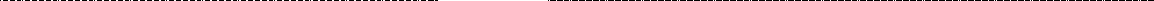 - 9 -- 10 -注：1.“☆(☆)” 表示该专业为国家级重点（培育）学科；2.“◆” 表示该专业具有博士学位授予权，且为省部级重点学科；3.“★” 表示该专业为经国务院学位办备案，我校在博士学位授予权一级学科内自主设置学科、专业；4.各学院各专业拟招生人数、拟招收推免生人数均为预计数。实际招生总人数以教育部下达计划为准，各专业实际招生人数会根据当年各专业的生源情况做适当调整。实际招收推免生人数以最后确认录取人数为准。- 12 -全日制专业学位硕士研究生招生章程2019 年我校共有 14 个学院（中心）招收全日制专业学位硕士研究生。全日制研究生是指符合国家研究生招生规定，通过研究生入学考试或者国家承认的其他入学方式，被具有实施研究生教育资格的高等学校或其他高等教育机构录取，在基本修业年限或者学校规定年限内，全脱产在校学习的研究生。各学院各专业拟招生人数、拟招收推免生人数均为预计数（推免生招生数量不超过招生计划的 50%），实际招生总人数以教育部下达计划为准，各专业实际招生人数会根据当年各专业的生源情况做适当调整。实际招收推免生人数以最后确认录取人数为准。一、报考条件（一）报考税务、国际商务、翻译（英语笔译、日语笔译）、金融、保险、资产评估、审计、会计、应用统计、新闻与传播和汉语国际教育须符合以下报考条件：1.中华人民共和国公民。2.拥护中国共产党的领导，品德良好，遵纪守法。3.身体健康状况符合国家规定的体检要求。4.学业水平必须符合下列条件之一：（1）国家承认学历的应届本科毕业生（含普通高校、成人高校、普通高校举办的成人高等学历教育应届本科毕业生）及自学考试和网络教育届时可毕业本科生，录取当年 9 月 1 日前须取得国家承认的本科毕业证书，否则录取资格无效。（2）具有国家承认的大学本科毕业学历的人员。（3）获得国家承认的高职高专毕业学历后满 2 年（从毕业后到录取当年 9 月 1 日，下同）或 2 年以上人员，以及国家承认学历的本科结业生，符合我校根据培养目标规定的具体学业要求的，按本科毕业同等学力身份报考。（4）已获硕士、博士学位的人员。在校研究生报考须在报名前征得所在培养单位同意。（二）报考法律（非法学）须符合以下报考条件：1.符合第（一）条中的各项要求。2.报考前所学专业为非法学专业（普通高等学校本科专业目录法学门类中的法学类专业[代码为 0301]毕业生、专科层次法学类毕业生和自学考试形式的法学类毕业生等不得报考）。- 13 -（三）报考法律（法学）须符合以下报考条件：1.符合第（一）条中的各项要求。2.报考前所学专业为法学专业（仅普通高等学校本科专业目录法学门类中的法学类专业[代码为 0301]毕业生、专科层次法学类毕业生和自学考试形式的法学类毕业生等可以报考）。（四）报考工商管理、公共管理、工程管理、旅游管理须符合以下报考条件：1.符合第（一）条中第 1、2、3 各项要求。2.大学本科毕业后有 3 年以上工作经验的人员；或获得国家承认的高职高专毕业学历后，有 5 年以上工作经验，达到与大学本科毕业生同等学力的人员；或已获硕士学位或博士学位并有 2 年以上工作经验的人员。工商管理硕士专业学位研究生相关考试招生政策同时按照《教育部关于进一步规范工商管理硕士专业学位研究生教育的意见》(教研〔2016〕2 号)有关规定执行。经本科毕业学校（具有开展推免工作资格的高校）选拔并确认资格的推免生（包括“研究生支教团”和“农村学校教育硕士师资培养计划”的推免生），须在国家规定时间内登录“全国推荐优秀应届本科毕业生免试攻读研究生信息公开暨管理服务系统”（网址：http://yz.chsi.com.cn/tm）填报志愿并参加复试。截止规定日期仍未落实接收单位的推免生不再保留推免资格。已被招生单位接收的推免生，不得再报名参加当年硕士研究生考试招生。推免生推荐和接收办法由推荐学校和接收单位根据教育部有关规定制定并公布。所有推免生均享有依据招生政策自主选择报考招生单位和专业的权利，推荐学校所有推免名额（除有特殊政策要求的专项计划外），均可向其他招生单位推荐。凡按规定可接受应届本科毕业生报考的学科（类别）、专业（领域）均可接收推免生。重要注意事项：报名期间将对考生学历（学籍）信息进行网上校验，考生可随时上网查看学历（学籍）校验结果并及时更正错误信息。未通过学历（学籍）校验的考生应及时到学籍学历权威认证机构进行认证，须将认证报告复印件于 10 月 31 日前寄送至我校研究生招生办公室，认证报告原件将在复试时审验，请自行保存备查。考生也可在报名前或报名期间自行登录“中国高等教育学生信息网”（网址：http://www.chsi.com.cn）查询本人学历（学籍）信息，并打印出 “教育部学历证书电子- 14 -注册备案表”（往届生）或“教育部学籍在线验证报告”（应届生）以备用。学信网上查不到学历的往届考生必须取得教育部“中国高等教育学历认证报告”；持有国外学历的考生或中外合作办学只获得国外学历的考生，必须取得教育部留学服务中心“国外学历学位认证书”，方可参加网上报名。网上报名时填写的各项信息，必须与本人的自然信息以及各类学籍学历认证信息完全一致。考生在现场确认时务必认真仔细核对，签字确认以后各项信息均不可更改。考生因网报信息填写错误、填报虚假信息而造成不能考试或录取的，后果由考生本人承担。填写的通讯地址、电话等必须在 2019 年 6 月底之前接收录取通知书时仍可使用。网上报名常见填写错误：本科毕业误填为本科结业；学历学位证书编号填反或误填为流水号；证件号码、证书编号、毕业年月等数字填错；应届生的注册学号没填；姓名中有生僻字电脑无法正常显示，可用汉语拼音代替；取得学籍学历以后更改过姓名或证件号码，须提供户籍所在地派出所的更改证明；等等。报名信息、自然信息、认证信息，三者必须完全一致，方可参加入学考试。各类认证报告编号填写在网报信息备注里，原件在复试资格审核时提交。办理认证的网址如下：应届生认证学籍，http://xjxl.chsi.com.cn/index.action；往届生认证学历，http://www.chsi.com.cn/xlcx/；网上查不到学历的往届生申请认证报告，http://www.chsi.com.cn/xlrz/；国外学历学位认证，http://renzheng.cscse.edu.cn/。二、报名方式报名分网上报名和现场确认两个阶段，两阶段报名缺一不可。1.报名时间：2018 年 10 月 10 日-31 日网上报名（网址：http://yz.chsi.com.cn），现场确认时间由当地省、市招办确定。现场确认及相关注意事项须遵照考生所在地省级教育招生考试机构的有关规定执行。应届本科毕业生原则上应选择就读学校所在省（区、市）的报考点办理网上报名和现场确认手续；单独考试考生应选择招生单位所在地省级教育招生考试机构指定的报考点办理网上报名和现场确认手续；工商管理、公共管理、旅游管理、工程管理等专业学位考生和其他考生应选择工作或户口所在地省级教育招生考试机构指定的报考点办理网上报名和现场确认手续。2.考生须自行登陆中国研究生招生信息网（http://yz.chsi.com.cn）浏览报考须知，按教育部、考生所在地省级招考办、报考点以及东北财经大学研究生院（网址：- 15 -http://graduate.dufe.edu.cn）网上公告要求报名。三、考试方式入学考试分为初试和复试。1.初试。日期为 2018 年 12 月 22 日-23 日。2.复试。根据教育部统一划定的各专业学位类别初试分数线以及我校具体报考情况划定复试分数线、确定复试名单。取得复试资格的同等学力考生，除参加正常复试外，还需加试两门所报考专业本科主干课程。报考法律（非法学）、工商管理、公共管理、工程管理或旅游管理的同等学力考生可以不加试。四、录取类别、学费标准、学制及校区录取类别按就业类型分为非定向就业和定向就业两种，均需缴纳学费。全日制专业型硕士生均在校本部学习，学校统一安排住宿，2019 年全日制专业学位硕士研究生学费按照辽宁省物价局、财政厅、教育厅《关于公布我省研究生学费标准的通知》（辽价发[2017]66 号）要求执行，如有变动，以主管部门核定结果为准。各专业学费标准如下：五、奖助体系及就业我校提供国家奖学金、国家助学金、学业奖学金、助教助研助管三助岗位、国家助学贷款、入学“绿色通道”等各种形式的奖助体系。国家奖学金资助标准为每生每年 20000 元，择优评定。国家助学金资助标准为每生每年 6000 元，资助对象为纳入全国研究生招生计划的所有全日制研究生（有固定工资收入的除外）。学业奖学金设一等奖和二等奖两个等级。一等奖额度为 8000元、二等奖额度为 4000 元，获奖比例分别为参评人数的 20%和 30%。毕业派遣按研究生毕业当年的就业政策执行。六、联系方式考生可通过东北财经大学研究生院网站查询招生章程等各类招生信息，各项通知均会通过网站发布，请考生随时关注。电话：0411-84710347传真：0411-84738815网址：http://graduate.dufe.edu.cnE-mail：graduate@dufe.edu.cn七、专业目录与考试科目专业方向名称前虽未标明“(全日制)”，但都是全日制的专业方向，在网报系统里选择专业方向时，学习方式须选择“全日制”。考试科目名称前有代码的均为我校自命题科目，无代码的为全国统考或联考科目。- 17 -全日制专业学位硕士研究生招生专业目录- 19 -注：各学院各专业拟招生人数、拟招收推免生人数均为预计数。实际招生总人数以教育部下达计划为准，各专业实际招生人数会根据当年各专业的生源情况做适当调整。实际招收推免生人数以最后确认录取人数为准。- 20 -非全日制专业学位硕士研究生招生章程2019 年我校共有 9 个学院（中心）招收非全日制专业学位硕士研究生。非全日制研究生指符合国家研究生招生规定，通过研究生入学考试或者国家承认的其他入学方式，被具有实施研究生教育资格的高等学校或其他高等教育机构录取，在基本修业年限或者学校规定的修业年限（一般应适当延长基本修业年限）内，在从事其他职业或者社会实践的同时，采取多种方式和灵活时间安排进行非脱产学习的研究生。各学院各专业拟招生人数均为预计数。实际招生总人数以教育部下达计划为准，各专业实际招生人数会根据当年各专业的生源情况做适当调整。一、报考条件（一）报考金融须符合以下报考条件：1.中华人民共和国公民。2.拥护中国共产党的领导，品德良好，遵纪守法。3.身体健康状况符合国家规定的体检要求。4.学业水平必须符合下列条件之一：（1）国家承认学历的应届本科毕业生（含普通高校、成人高校、普通高校举办的成人高等学历教育应届本科毕业生）及自学考试和网络教育届时可毕业本科生，录取当9 月 1 日前须取得国家承认的本科毕业证书，否则录取资格无效。（2）具有国家承认的大学本科毕业学历的人员。（3）获得国家承认的高职高专毕业学历后满 2 年（从毕业后到录取当年 9 月 1 日，下同）或 2 年以上人员，以及国家承认学历的本科结业生，符合我校根据培养目标规定的具体学业要求的，按本科毕业同等学力身份报考。（4）已获硕士、博士学位的人员。在校研究生报考须在报名前征得所在培养单位同意。（二）报考法律（非法学）须符合以下报考条件：1.符合第（一）条中的各项要求。2.报考前所学专业为非法学专业（普通高等学校本科专业目录法学门类中的法学类专业[代码为 0301]毕业生、专科层次法学类毕业生和自学考试形式的法学类毕业生等不得报考）。（三）报考法律（法学）须符合以下报考条件：- 21 -符合第（一）条中的各项要求。2.报考前所学专业为法学专业（仅普通高等学校本科专业目录法学门类中的法学类专业[代码为 0301]毕业生、专科层次法学类毕业生和自学考试形式的法学类毕业生等可以报考）。（四）报考工商管理、公共管理、工程管理、旅游管理须符合以下报考条件：1.符合第（一）条中第 1、2、3 各项要求。2.大学本科毕业后有 3 年以上工作经验的人员；或获得国家承认的高职高专毕业学历后，有 5 年以上工作经验，达到与大学本科毕业生同等学力的人员；或已获硕士学位或博士学位并有 2 年以上工作经验的人员。工商管理硕士专业学位研究生相关考试招生政策同时按照《教育部关于进一步规范工商管理硕士专业学位研究生教育的意见》(教研〔2016〕2 号)有关规定执行。（五）报考会计须符合以下报考条件：1.符合第（一）条中第 1、2、3 各项要求。2.大学本科毕业后有 1 年以上工作经验的人员；或获得国家承认的高职高专毕业学历后，有 3 年以上工作经验，达到与大学本科毕业生同等学力的人员；或已获硕士学位或博士学位并有 1 年以上工作经验的人员。重要注意事项：报名期间将对考生学历（学籍）信息进行网上校验，考生可随时上网查看学历（学籍）校验结果并及时更正错误信息。未通过学历（学籍）校验的考生应及时到学籍学历权威认证机构进行认证，须将认证报告复印件于 10 月 31 日前寄送至我校研究生招生办公室，认证报告原件将在复试时审验，请自行保存备查。考生也可在报名前或报名期间自行登录“中国高等教育学生信息网”（网址：http://www.chsi.com.cn）查询本人学历（学籍）信息，并打印出 “教育部学历证书电子注册备案表”（往届生）或“教育部学籍在线验证报告”（应届生）以备用。学信网上查不到学历的往届考生必须取得教育部“中国高等教育学历认证报告”；持有国外学历的考生或中外合作办学只获得国外学历的考生，必须取得教育部留学服务中心“国外学历学位认证书”，方可参加网上报名。网上报名时填写的各项信息，必须与本人的自然信息以及各类学籍学历认证信息完全一致。考生在现场确认时务必认真仔细核对，签字确认以后各项信息均不可更改。考生因网报信息填写错误、填报虚假信息而造成不能考试或录取的，后果由考生本人承- 22 -担。填写的通讯地址、电话等必须在 2019 年 6 月底之前接收录取通知书时仍可使用。网上报名常见填写错误包括：本科毕业误填为本科结业；学历学位证书编号填反或误填为流水号；证件号码、证书编号、毕业年月等数字填错；应届生的注册学号没填；姓名中有生僻字电脑无法正常显示，可用汉语拼音代替；取得学籍学历以后更改过姓名或证件号码，须提供户籍所在地派出所的更改证明；等等。报名信息、自然信息、认证信息，三者必须完全一致，方可参加入学考试。各类认证报告编号填写在网报信息备注里，原件在复试资格审核时提交。办理认证的网址如下：应届生认证学籍，http://xjxl.chsi.com.cn/index.action；往届生认证学历，http://www.chsi.com.cn/xlcx/；网上查不到学历的往届生申请认证报告，http://www.chsi.com.cn/xlrz/；国外学历学位认证，http://renzheng.cscse.edu.cn/。二、报名方式报名分网上报名和现场确认两个阶段，两阶段报名缺一不可。1.报名时间：2018 年 10 月 10 日-31 日网上报名（网址：http://yz.chsi.com.cn），现场确认时间由当地省、市招办确定。现场确认及相关注意事项须遵照考生所在地省级教育招生考试机构的有关规定执行。应届本科毕业生原则上应选择就读学校所在省（区、市）的报考点办理网上报名和现场确认手续；单独考试考生应选择招生单位所在地省级教育招生考试机构指定的报考点办理网上报名和现场确认手续；工商管理、公共管理、旅游管理、工程管理等专业学位考生和其他考生应选择工作或户口所在地省级教育招生考试机构指定的报考点办理网上报名和现场确认手续。2.考生须自行登陆中国研究生招生信息网（http://yz.chsi.com.cn）浏览报考须知，按教育部、考生所在地省级招考办、报考点以及东北财经大学研究生院（网址：http://graduate.dufe.edu.cn）网上公告要求报名。三、考试方式入学考试分为初试和复试。1.初试。日期为 2018 年 12 月 22 日-23 日。2.复试。根据教育部统一划定的各专业学位类别初试分数线以及我校具体报考情况划定复试分数线、确定复试名单。- 23 -取得复试资格的同等学力考生，除参加正常复试外，还需加试两门所报考专业本科主干课程。报考法律（非法学）、工商管理、公共管理、工程管理或旅游管理的同等学力考生可以不加试。四、录取类别、学费标准及学制录取类别为定向就业，定向就业单位为原工作单位。非全日制专业学生不统一安排住宿，2019 年非全日制专业学位硕士研究生学费标准及基本学制如下，非全日制专业学位硕士研究生实行弹性学制，最长不超过 5 年。五、奖助体系及就业非全日制专业学位硕士研究生的奖助体系具体内容详见教育部、辽宁省等相关部门的政策文件。六、联系方式考生可通过东北财经大学研究生院网站查询招生章程等各类招生信息，各项通知均会通过网站发布，请考生随时关注。电话：0411-84710347传真：0411-84738815网址：http://graduate.dufe.edu.cnE-mail：graduate@dufe.edu.cn七、专业目录与考试科目考试科目名称前有代码的均为我校自命题科目，无代码的为全国统考或联考科目。在网报系统选择专业方向时，学习方式须选择“非全日制”。- 24 -非全日制专业学位硕士研究生招生专业目录注：各学院各专业拟招生人数均为预计数。实际招生总人数以教育部下达计划为准，各专业实际招生人数会根据当年各专业的生源情况做适当调整。- 26 -硕士研究生入学考试初试自命题科目考试内容考试科目内容的参考书目仅供考生复习备考使用，不作为考试的唯一依据。27 -- 28 -- 29 -硕士研究生入学考试复试笔试考试科目内容- 30 -- 31 -国际商务外语学院008 国际商学院- 32 -- 33 -投资工程管理学院017 新闻传播学院- 35 -- 36 -各学院、专业介绍财政税务学院一、学院简介财政税务学院成立于 1996 年，由原财政系、税务系合并而成，是东北财经大学较早建立的学院之一。学院现设有财政学、税收学两个本科专业，其中，财政学专业始建于 1952 年，迄今已有 60 余年的历史。1981 年，经国务院学位委员会批准，获财政学专业经济学硕士学位授予权并开始招收硕士研究生；财政学（含：税收学）1996 年被财政部确定为重点学科，2002 年被辽宁省确定为重点学科；1998 年获博士学位授予权并开始招收博士研究生；2005 年，财政学专业被评为辽宁省普通高等学校首批示范性专业； 2007 年财政学（含：税收学）被教育部确定为国家重点学科，税收教学团队 2008 年被评为国家级教学团队，《中国税收》课程同年被评为国家级精品课程；财政学专业和税务专业分别于 2008 年和 2009 年被教育部评为国家级特色专业；2011 年获首批税务硕士专业学位授授予权并开始招生。学院致力于深化教学改革，不断优化专业课程设置，改革教学方法和教学手段，教学管理规范，教学质量达到较高水平。学院十分重视科学研究，坚持把科研摆在先导位置。近 5 年来共承担国家社会哲学科学基金重大项目 2 项，国家社会哲学科学基金重点项目 3 项，其他国家社会哲学科学基金项目、国家自然科学基金、教育部人文社会科学研究项目 10 余项，省市级纵向课题 80 余项。公开出版学术专著 20 余部，编著教材 30 余部，在国内外有影响的学术刊物上发表论文 500 余篇。学院积极开展国内、国际学术交流与合作，与国际财政学会以及美国、加拿大、英国、日本等国的若干所大学经济管理学科建立了学术联系。二、专业简介（一）财政学专业学术硕士（财政方向）1.培养目标本专业方向 1981 年经国务院学位委员会批准，获财政学（含：税收学）专业经济学硕士学位授予权并开始招收硕士研究生。本专业以培养高层次、复合型、财政和经济管理人才为目标，主要培养掌握财政基本理论和专业知识，财政管理等方面的业务技能，熟悉国家有关财政法规政策，了解本学科理论前沿和发展动态，熟练运用财政管理的具体方法，具备较强的分析、解决现实问题的科学研究能力和工作适应能力的专门人才。2.师资队伍目前本专业方向拥有专业教师 20 人，其中博士生导师 9 人，硕士生导师 17 人， 教授 11 人，副教授 5 人，讲师 4 人；已获得博士学位教师 20 人；有 6 位教师曾赴美国、加拿大、瑞典、荷兰、瑞士访问研修；一位教师入选“新世纪百千万人才工程国家级人选”，2 人享受国务院特殊津贴，多人分别入选辽宁省百千万人才工程“百人层次”、“千人层次”以及辽宁省高等学校优秀科技人才支持计划；多位教师兼任中国财政学会常务理事，全国财政学教学研究会常务理事、辽宁省财政学会常务理事等社会职务。3.主要专业课程财政学专业学术硕士（财政方向）开设的主要课程有：经济学、财政理论与政策、税收理论与政策、财政管理、地方财政体制与运行等。4.就业目标本专业方向学生毕业后适合在各级政府机关、企事业单位、社会中介机构等部门工作及从事教学与科研工作。（二）财政学专业学术硕士（税务方向）1.培养目标本专业方向 1981 年经国务院学位委员会批准，获财政学（含：税收学）专业经济学硕士学位授予权并开始招收硕士研究生。本专业按照“加强基础、突出能力、面向应用、注重创新，体现素质教育和个性化教育”的理念，主要培养掌握税收基本理论和专业知识，具有税务管理等方面的业务技能，熟悉国家有关税收法规政策，了解本学科的理论前沿和发展动态，熟练运用税收管理的具体方法，具备分析、解决现实问题的科学研究能力和工作适应能力的专门人才。2.师资队伍目前本专业方向拥有专业教师 18 人，其中博士生导师 5 人，硕士生导师 15 人， 教授 10 人，副教授 3 人，讲师 5 人；已获得博士学位教师 16 人；有 4 位教师曾赴美国、加拿大、荷兰、日本访问研修；享受国务院政府特殊津贴专家 1 人；教育部优秀人才支持计划人选 1 人；辽宁特聘教授 1 人；省级优秀教学名师 1 人；省级优秀中青年骨干教师 3 人；多位教师兼任中国税务学会常务理事，中国国际税收研究会理事等社会职务。- 37 -3.主要专业课程财政学专业学术硕士（税务方向）开设的主要课程有：经济学、财政理论与政策、税收理论与政策、税务管理、国际税收理论与实践等。4.就业目标本专业方向学生毕业后去向主要是：政府机关、各类企事业单位、会计师事务所、税务师事务所等中介机构、高等院校和科研院所。（三）税务专业硕士1.培养目标本专业 2011 年获首批税务硕士专业学位授授予权并开始招生。本专业按照“加强基础、强化实践、突出能力、面向应用”的理念，主要培养掌握税收专业业务知识，具有税务管理、税收筹划等方面的业务技能，熟练运用税收管理的具体方法，具备工作适应能力强的应用型人才。2.师资队伍师资队伍实行“双导师”制，校内导师同财政学专业学术硕士（税务方向），校外导师由税务部门、税务师事务所等中介机构的人员组成。3.主要专业课程税务专业硕士开设的主要课程有：中国税制专题、税务管理专题、国际税收专题、税务筹划专题、税务稽查专题、高级税务会计专题等。4.就业目标本专业学生毕业后去向主要是：政府机关、各类企事业单位、会计师事务所、税务师事务所等中介机构。联系人：李馨联系电话：0411-84710465传真：0411-84711906网址：http://cs.dufe.edu.cnEmail: csxylx@dufe.edu.cn法学院一、学院简介1979 年，东北财经大学的前身辽宁财经学院设立全国财经院校首家经济法教研室；1987 年经校主管部门财政部和国家教委的批准，我校开始招收首届经济法学专业本科生；1990 年经济法专业从马列主义教学部分出并独立成立法律系；1996 年经国务院学位委员会批准设立辽宁省首个经济法学硕士学位点。2001 年改系建院，法律系更名为法学院。2003 年 8 月，法学院被辽宁省人大常委会聘为立法顾问单位；2004 年 12 月，经国务院学位委员会批准，东北财经大学成为较早开展法律硕士（JM）专业学位教育工作的院校；2008 年，成为辽宁省法学会经济法学研究会会长与秘书长单位；2011 年获批为法学一级学科硕士授权点；2013 年获批为辽宁省大学生法学教育实践基地；2015 年获批为大连市人大常委会基层立法联系点；2016 年，成为辽宁省法学会金融法学研究会会长与秘书长单位；2017 年，成为大连市法学会副会长单位。法学院按二级学科和研究方向设立 5 个教研室，拥有法学研究所、政府采购研究中心、知识产权研究中心、经济犯罪研究中心等 4 个科研机构。截止目前，法学学科共有专职教师 36 人，行政人员 8 人，其中教授 8 人、副教授 18 人，讲师 10 人，大部分毕业于北京大学、中国人民大学、中国政法大学、吉林大学等国内重点院校以及英、美、德等国家知名大学，其中博士 20 人，在读博士 4 人，高级职称比例达到 72%，博士学位比例达到 56%。多名教授被聘为国家哲学社会科学通讯评审专家、教育部人文社科项目评审专家、辽宁省法学会学术委员会委员及辽宁省哲学社会科学成果奖学科评审专家。近年来，法学院教师公开出版教材、专著等 40 余部，在省级以上刊物公开发表论文 230 余篇，并承担了国家社科基金 6 项，教育部人文社科项目 11 项，中国法学会项目 5 项，省、市级科研项目 200 余项，其中有多个科研项目获得省政府科研项目奖励，学院教师在国内顶尖法学类期刊《中国法学》杂志发表学术论文，教师高水平论文获中国法学青年论坛主题征文一等奖。年来，法学院一直秉承科学化、规范化的办学理念，坚持“以质量求生存、以特色求发展”的办学方针，注重培养既懂法学又懂经济学、管理学的复合型人才。同时，我们还积极探索国际化合作办学，2014 年 11 月起，正式与英国斯旺西大学正式签署合作办学协议，联合开展“3+1”本科生交流项目和“1+1”研究生交流项目，2018 年 9月起，与美国亚利桑那大学签署合作协议，联合开展研究生培养交流项目。- 38 -二、专业简介（一）学术型硕士研究生专业简介宪法学与行政法学宪法学是以国家根本法为主要研究对象的科学。它通过对宪法的基本要领和基本原则、公民基本权利义务以及国家根本制度等问题的研究，为国家机关及其公务员的公务活动、其他部门法学和政治学等学科的研究提供理论指导，为社会主义事业服务。行政法学是以行政法规范为主要研究对象的科学。它通过对行政法的概念、原则及其所确定的关系和相关制度等问题的研究，为监督和维护行政机关依法行政，保护公民、法人和其他组织的合法权益提供理论指导，为行政法治服务。本专业主要培养宪法学与行政法学的理论研究人才、宪法学与行政法学师资及法律实际部门的高层次应用人才。刑法学刑法学以世界各国刑法为研究对象，是研究犯罪和刑罚、刑事责任及其罪刑关系的科学。它属于部门法学的范畴，是部门法学中最重要的学科之一。主要为高等院校、科研单位和司法实际部门培养刑法学师资及理论研究人才和法院、检察院、律师事务所等实务部门培养法律研究人员及高层次法律应用人才。民商法学民法学主要从事传统民法学的研究，其中包括民法总论、物权法、合同法、人格权法、侵权行为法等法律领域的研究工作。商法学主要从事商法学各学科的研究工作，包括商法总论、公司法、证券法、票据法、保险法、海商法等部门法内容。本专业主要培养从事民商事法律科学研究工作、民商事法律教学工作或独立负担民商事法律专门技术工作的法律人才。经济法学经济法学以市场竞争法、反垄断法、财政税收法、金融法等为主要研究方向。本学科主要培养具有坚实的理论基础与系统、深入的专业知识，能够适应社会主义民主法治建设需要，熟悉本学科和相关学科的基本理论和知识，具有严谨科学学风和良好职业道德并具独立从事科学研究、教学和法律实务能力的法学专门人才。（二）专业型硕士研究生专业简介法律（非法学）该专业招收全日制和非全日制法律（非法学）专业硕士研究生。我校法律硕士（非法学）专业学位的培养目标是：依托财经类院校的经济学、管理学学科优势，主要培养立法、司法、行政执法和法律服务以及各行业领域德才兼备的高层次的复合型、应用型法治人才。基本要求为：1.掌握中国特色社会主义理论体系，遵守宪法和法律，德法兼修，具有良好的政治素养和道德品质，遵循法律职业伦理和法律职业道德规范；2.全面掌握法学基本原理，特别是社会主义法学基本原理，具备从事法律职业所要求的法律知识、法律术语、法律思维、法律方法和法律技能；3.自觉践行社会主义核心价值观，综合运用法律和其他专业知识，具有独立从事法务工作的能力；4.熟练掌握一门外语。法律（法学）该专业招收全日制和非全日制法律（法学）专业硕士研究生。我校法律硕士（非法学）专业学位的培养目标是：依托财经类院校的经济学、管理学学科优势，主要培养立法、司法、行政执法和法律服务以及各行业领域德才兼备的高层次的复合型、应用型法治人才。基本要求为：1.掌握中国特色社会主义理论体系，遵守宪法和法律，德法兼修，具有良好的政治素养和道德品质，遵循法律职业伦理和法律职业道德规范；2.全面掌握法学基本原理，特别是社会主义法学基本原理，具备从事法律职业所要求的法律知识、法律术语、法律思维、法律方法和法律技能；3.自觉践行社会主义核心价值观，综合运用法律和其他专业知识，具有独立从事法务工作的能力；4.熟练掌握一门外语。联系人：安老师、丛老师电	话：0411-84738609、84712323邮	箱：dufejm@dufe.edu.cn网	址：http://www.dufe-law.com工商管理学院- 39 -一、学术型专业东北财经大学工商管理学院成立于 1994 年 5 月，由原贸易经济系、物资管理系和工业经济专业合并而成，其前身可以追溯到 1952 年的贸易经济系和计划统计系。1982 年开始培养工业企业管理、商业企业管理方向的硕士研究生；1986 年在工业经济专业开始培养企业管理方向的博士研究生。1993 年获得 MBA 教育试点权，是全国第二批 13 所 MBA 试点院校之一，并于 2000 年获得 MBA 专业全国评估第二名。1997 年经国务院学位办遴选，我院在 50 余所院校中脱颖而出，获得企业管理二级学科博士学位授予权，是国内最早拥有企业管理博士点的单位之一。2000 年获得工商管理一级学科博士学位授予权，是国内首批 8 家单位之一。2003 年获批设立工商管理博士后流动站。2002 年企业管理学科即入选辽宁省重点学科，2010 年被确定为辽宁省冲击国家重点学科的重点资助学科。2012 年在教育部第三轮学科评估中，工商管理学科全国聚类排名第 6 位、真实排名第 12 位。在 2014 年中国校友会网公布的中国两岸四地大学学科专业排行榜中，工商管理学科入选五星级学科专业，与北京大学等高校并列中国一流学科专业名单。学院拥有完备的本、硕、博教育体系，现有工商管理一级学科门类下的企业管理、技术经济及管理、市场营销、人力资源管理、公司治理 5 个博士学位授权点和工商管理博士后流动站，企业管理、市场营销、人力资源管理、物流管理、技术经济及管理、公司治理 6 个硕士点，工商管理、市场营销、人力资源管理、物流管理 4 个本科专业。在武汉大学中国科学评价研究中心发布的专业排名中，工商管理、市场营销、人力资源管理 3 个本科专业位列全国前 5% 强（2008 年）；工商管理研究生教育排名全国第 8 位（2011 年和 2014 年），位居北京大学、南京大学、浙江大学、上海交通大学等名校前列。在辽宁省教育厅最新组织的普通高等学校本科专业综合评价中，工商管理专业、市场营销专业均名列第一，人力资源管理专业名列第二，物流管理专业名列第三。学院现有专职教师 64 人，其中国务院特殊津贴获得者 5 人，国务院工商管理学科评议组成员 1 人、教育部工商管理、物流管理等教学指导委员会副主任委员和成员 5 人，教育部新世纪优秀人才和辽宁省优秀科技人才 12 人，98%的教师具有博士学位或正在国内外攻读博士学位，30 多人次曾在英国牛津大学、美国麻省理工学院、加拿大毅伟商学院、日本一桥大学等国际名校任教、留学或访学，教师的平均年龄为 36 岁，50%以上的教师承担了国家自然科学基金和国家社会科学基金课题。近 5 年来，学院教师在《International marketing managemnent》、《Jounal of business ethics》、《经济研究》、《哲学研究》、《管理世界》、《中国管理科学》等国内外一流学术期刊公开发表学术论文 600 多篇，被SCI、SSCI、EI 和 CSSCI 检索的论文 200 余篇；承担国家级和省部级课题 196 项，其中国家社会科学基金重大招标课题 2 项，国家自然科学基金重点课题 2 项，教育部重大决策攻关课题 3 项，国家自然科学基金面上项目和青年项目 39 项，国家社会科学基金一般项目和青年项目 16 项，国际合作项目 4 项。学院积极开展国际交流，已与英国萨里大学、加拿大西安大略大学、日本小樽商科大学、韩国忠南大学建立了紧密的师生互派和合作研究关系。学院以培养“负责任、有灵魂的管理精英”为己任，毕业的博士和硕士有 2000 多人，他们多就职于国内外著名公司、银行、高等院校和政府机关，已经成长为企事业单位的骨干与中坚力量。●企业管理经国务院学位办批准，本专业 1997 年即与清华大学、西安交通大学、厦门大学等 5 所院校同期获得博士学位授予权。2014 年研究生教育在中国科学评价研究中心发布的专业排名中位居全国第 9 名，与中国人民大学、清华大学、北京大学等并列 5 星级专业。本科工商管理专业是国家级特色专业（2008 年）和国家级综合改革示范专业（2013 年）。形成了以教育部高等学校工商管理类教学指导委员会委员、中国企业管理研究会常务副理事长、中国工业经济学会副理事长等为核心、以教育部新世纪优秀人才、牛津大学访问学者为骨干的由 27 名教师组成的高水平研究团队，先后承担国家两大基金重大课题和一般课题 28 项，研究成果居全国前列。培养的学生获得全国百篇优秀博士学位论文提名奖、辽宁省优秀博士学位论文和优秀硕士学位论文、“全国管理决策模拟大赛”总决赛一等奖等高水平奖励,多就职于国内外著名公司，并有学生成功创立年销售额数十亿元的上海伽蓝集团，也特别欢迎有志于硕博连读的考生报考本专业。●企业管理（组织行为学方向）组织行为学主要运用心理学研究组织中人的心理活动和行为反应规律的科学，是企业管理专业和人力资源管理专业的重要理论基础。在我院这两个专业的建设过程中，积累了丰厚的研究成果，仅与此有关的国家两大基金课题就有余项，并形成了以全国行为科学联席会副主席（专家委员会主任）为核心的高水平研究团队。●市场营销我院 1988 年即设立本科营销专业，并开始培养市场营销方向的硕士研究生。经国务院学位办批准，2001 年即正式设立市场营销博士点。形成了 16 名教师组成的以中国市场学会副会长、中国商业经济学会副会长等为核心、以教育部新世纪优秀人才为骨干的高水平学术团队，有 2 名教师入选国内零售管理研究排名前十名，承担国家两大基金课- 40 -题和教育部课题 15 项，是国内零售管理、网络营销领域的研究重镇。培养的学生已经在诸如美的、联想等国内外著名公司担任事业部经理。●人力资源管理本专业 2003 年即获批自主设置博士学位授予权，是全国最早设立的人力资源管理博士点之一。在中国科学评价研究中心发布的专业排名中，该专业本科层次 2008 年即进入全国前 5%强，2012 年进一步位居全国第 6 名。形成了以教育部高等教育教学指导委员会委员为核心、以加拿大毅伟商学院访问学者、全国百篇优秀博士学位论文提名奖获得者为骨干的由 12 名教师组成的高水平研究团队，先后承担国家两大基金课题和科技部、教育部课题 12 项。培养的学生多就职于国内外著名公司的人力资源管理部门。●物流管理本专业前身是 1978 年设立的物资管理专业，2003 年经教育部批准正式设置物流管理本科专业，物流管理硕士点从 2009 年开始招生。形成了由 9 名教师组成的以教育部物流管理与工程类专业教育指导委员会副主任委员、中国物流学会副会长等为核心、教育部新世纪优秀人才等为骨干的高水平研究团队，承担了教育部重大课题、国家两大基金课题等 10 余项，并获得国家发明专利。●公司治理本专业 1994 年即取得全国领先的研究成果，《公司治理机构及新、老三会关系论》入选代表当年中国经济研究最高水平的《中国经济学：1994》，2012 年正式设置公司治理博士点和硕士点。形成了以国务院学位委员会工商管理学科召集人、教育部工商管理类教学指导委员会副主任委员、长江学者等为核心、教育部新世纪优秀人才等为骨干的高水平研究团队，先后承担国家两大基金重大课题、重点课题与一般课题 20 余项。●技术经济及管理技术经济及管理二级学科 2008 年入选辽宁省重点学科，2010 年划归工商管理学院建设，具有技术经济及管理专业招生硕士点和博士点，在中国科学评价中心 2011 年发布的研究生教育分专业排名中位列第 19 名，居全国财经院校之首。形成了以美国圣塔克拉拉大学和美国堪萨斯州立大学终身教职教师、全国决策模拟实验教学竞赛特等奖教师、中国软科学研究会理事、辽宁省优秀人才计划、美国加州大学河滨分校访问学者和英国纽卡斯尔大学博士后为骨干教师的高水平研究团队。近年来承担国家自然科学基金、国家社科基金项目、教育部人文社会科学研究项目和科技部国家软科学研究项目等 10 余项。联系人：王强，联系电话：0411-84710388电子邮箱：wangqiang@dufe.edu.cn，网址: http://sba.dufe.edu.cn二、专业学位东北财经大学 MBA 教育中心专门从事 MBA 和 EMBA 教育，全面负责 MBA 和 EMBA 招生与录取、课程设置与培养、授课与指导、课程考试与学籍管理、论文答辩与学位授予等工作。东北财经大学 MBA 教育中心积极探索适应财经类院校开展 MBA 和 EMBA 教育的办学体制与模式，充分利用全校的资源优势，整合全校优秀师资，以规范的教学管理与组织、现代化的教学设施、与国际接轨的教学方式和教学内容等在国内外享有较高声誉。历经二十余年的发展，MBA 教育中心逐步形成了独具特色的管理模式，同时取得了一定的成绩。国务院学位办授权开展 MBA 教育的前 26 所大学之一；曾被国家人事部、财政部评为全国财政系统“先进集体”；在全国首批 MBA 院校评估中名列第二，位列清华大学之后；《财经类院校 MBA 教学管理模式的创立》荣获教育部教学成果二等奖和辽宁省教学成果一等奖；国务院学位办首批授权开展 EMBA 教育的 30 所大学之一。东北财经大学 MBA 教育中心注重实践教学环节，以培养学生解决实际问题的能力为导向，强调素质与能力的培养，采取案例教学、情景模拟、角色扮演、计算机模拟、小组讨论、专家讲座、实践教学等多种形式，使 MBA 学生具有战略眼光、创新意识、合作精神、处理问题的应变和决策能力，以及开拓进取、艰苦创业的事业心和责任感。注重提高 MBA 学生的综合素质，经常性地组织 MBA 学生进行社会实践及调研，支持、鼓励并积极组织 MBA 学生参加企业管理挑战赛等各类全国性比赛，积极为毕业生提供择业咨询与指导。截至 2018 年 6 月，东北财经大学 MBA 项目已累计招生 5000 多人。已毕业的 MBA 学生在社会企业和事业单位发挥着突出的作用，有的已走上了重要的领导岗位，有的创办了自己的公司，脱产生毕业去向主要是上海、北京、深圳等地，多分布在金融、证券、管理咨询等领域，这都显示出东北财经大学培养的 MBA 毕业生优良的思想品质和专业素质及驾驭各项工作的能力。东北财经大学 MBA 教育中心实行弹性学制，对全日制学生和非全日制学生实行不同的教学安排和管理办法。基本学制为 2 年，全日制学生脱产住校学习；非全日制学生在职学习，为方便同学学习，特开设周末集中班。修满规定学分，通过硕士论文答辩，可获得教育部认可的工商管理硕士（MBA）毕业证书和学位证书。报考 2019 年 MBA 条件为：本科毕业后至少有 3 年以上工作经验（含 2016 年 7 月毕业）；大专毕业后至少有 5 年以上工作经验（含 2014 年 7 月- 41 -毕业）；研究生毕业后至少有 2 年以上工作经验。初试为全国联考，初试科目包括外国语和管理类联考综合能力（含数学、写作与逻辑）两门科目。欢迎有志之士报考我校 MBA！通讯地址：大连市沙河口区尖山街 217 号 东北财经大学 MBA 教育中心邮	编：116025联 系 人：李云波电	话：0411-84710386e-mail：lyblyb@dufe.edu.cnhttp：//mba.dufe.edu.cn公共管理学院一、学术型专业1999 年 9 月 8 日，东北财经大学公共管理学院成立，不仅标志着我校管理类学科的发展进入了一个崭新的阶段，而且是我校在当今国家政治经济体制的改革中，应社会对公共管理人才的需求而迅速做出的反应，开拓了学校发展的空间。东北财经大学公共管理学院是我国最早一批以国家教育部新专业目录“公共管理”为学科发展方向的学院之一。她是以我校原计划统计系的国民经济管理专业、城市经济专业及国家工商总局投资建立的工商行政管理专业为基础组建而成。在创建之初，公共管理学院把自身定位于：努力突破传统的培养模式和管理模式，借鉴国内外先进的教学管理方法和办学经验，开创一条既适应中国政治经济体制改革特点又符合高等教育发展规律之路，培养出具有扎实理论基础，较高科学研究能力、知识面宽、适应能力强的高级公共管理人才。经过 16 年的不懈努力，公共管理学院获得了长足发展。2006 年获批社会保障博士学位授权点和公共管理一级学科硕士学位授权点；2011 年获批公共管理一级学科博士学位授权点，成为全校第六个拥有一级学科博士学位授权点的单位；2012 年获准建立公共管理一级学科博士后科研流动站。目前，公共管理学院拥有公共管理一级学科博士点（目前，行政管理、社会保障两个二级学科在招收博士生），拥有区域经济学、国民经济学两个隶属于应用经济学的博士学位授权点；拥有区域经济学、国民经济学、行政管理、社会保障、教育经济与管理、土地资源管理、社会学七个硕士点，以及 MPA 专业学位授权点；拥有行政管理、公共事业管理、劳动与社会保障、社会学四个本科专业。其中，区域经济学博士点（城市经济方向）是我国最早的两个博士点之一，在城市经济理论研究领域一直处于国内领先地位。公共管理一级学科进入辽宁省一流特色建设学科第一层次。在 2012 年国家教育部组织的全国第三轮学科评估中，东北财经大学的公共管理学科名列全国财经院校第 1 位，全部参评高校的第 18 位；MPA 项目在全国第二批试办院校评估中排名第二。经过十几年的建设与发展，公共管理学院形成了门类齐全、结构完善的学科体系。●国民经济学（国民经济管理方向）国民经济学是适应市场经济条件下经济、社会发展对宏观经济管理的需要而设立的应用经济学科。教学与科研的主攻方向是：国民经济学基本理论与方法、国民经济运行与宏观调控、地区经济与城市发展的理论。国民经济学基本理论与方法，主要研究经济增长与经济发展、市场经济条件下的政府行为等宏观经济管理理论、宏观经济计量模型与方法的应用；国民经济运行与宏观调控，主要研究社会主义宏观经济学、转轨中的国民经济运行、市场经济与宏观调控。主要培养掌握经济学基础理论和系统的专业知识，熟悉我国经济社会发展战略与规划、经济政策和经济管理实践，了解国民经济动态，能够独立从事经济政策分析和解决实际经济问题，具有较强的写作能力和适应能力的复合型专门人才。●行政管理行政管理学是隶属于公共管理一级学科的一个二级学科，它是一门研究政府对社会进行有效管理规律的科学，是国家公务员和其他公共部门工作人员必备的知识。通过研究、传播行政管理知识，培养各级政府及其行政机构的专门人才，关注社会经济发展问题的研究与管理，目标是致力于培养政府及其他社会组织的管理人才。适合于在各级党政机关、企业单位的行政管理部门、管理咨询公司、中介服务机构等独立从事行政管理、人力资源管理及相关领域的管理工作，也可在高校从事本专业领域的教学、研究及管理工作。●教育经济与管理教育经济与管理是隶属于公共管理一级学科的一个二级学科，主要运用教育学、经济学与管理学的理论和方法，研究教育与经济的相互关系及其变化的发展规律，研究教育领域中经济投入和产出规律、教育事业的跨跃式发展，研究教育发展中的管理规律等。着力培养在国家机关、高等院校、科研机构、其他事业单位等从事学校、政府微观和宏- 42 -观教育管理以及人力资源管理的人才。●社会保障社会保障是隶属于公共管理一级学科的一个二级学科，主要开展中外社会保障制度研究、社区社会保障研究、失业保险与再就业研究、社会保障基金运营与管理研究，社会保障法律法规研究等，对促进城乡经济增长，全面建设小康社会等具有理论研究价值和现实意义。主要为党政机关、事业单位、社会中介组织、大专院校、科研院所等培养具有高素质的领导人才、管理人才、科研人才和教学人才等。社会政策与社会事务管理专业方向，主要学习社会保障政策、公共医疗卫生政策、住房政策、教育政策、就业政策等社会政策的运行机制、制定办法、评估调整等，以及相关社会事务的完善提升和推进发展。着力培养能够在党政机关、事业单位、社会工作组织参与制定社会政策、系统管理社会事务、具有较高服务水平和管理能力的高级专门人才。●土地资源管理土地资源管理是隶属于公共管理一级学科的一个二级学科，主要学习土地管理、城市管理和房地产经营管理的基本理论、基础知识和基本技能。着力培养掌握现代管理学、经济学、土地管理、城市管理及房地产经营方面的基本理论，熟悉土地管理、城市管理以及房地产经营管理政策法规，能够从事土地调查和评价、土地利用规划、土地管理、城市管理、房地产评估、房地产金融、房地产经营与管理等专业领域，能胜任管理、科研、工程和教学等工作的高级专门人才。联系人：刘蕊电话：0411-84738696E-mail：grad_db@163.com网址：http://spa.dufe.edu.cn/二、专业学位东北财经大学是国内一流的财经类院校，是全国财经类院校中第一所、大连市首家具有公共管理硕士（MPA）学位授予权的院校。东北财经大学 MPA 教育中心成立于 2004 年 3 月，2014 年 9 月成立东北财经大学公共管理学院研究生教育中心，MPA 教育中心并入研究生教育中心进行教学和学生管理。中心整合校内外资源，努力创建具有东北财经大学优势与特色的 MPA 教育。中心所聘用的任课教师全部拥有高级职称或博士学位，同时聘请国内外知名学者、政府高级官员和非政府部门的高级管理者担任中心的兼职教授或客座教授。东北财经大学 MPA 专业学位教育下设 5 个培养方向：城市管理、公共财政、政府治理与运作、社会保障与社会事务、组织与人力资源管理。课程结构分为核心课、专业方向必修课和选修课。核心课为公共必修课；方向必修课根据培养方向不同按专业统一要求设置；选修课则是在我校自身特色和培养方向要求的基础上，力求满足不同培养对象的要求和多样性。2004 年经辽宁省教育厅批准，东北财经大学 MPA 教育中心与大连市人事局联合成立“辽宁省公共管理硕士培养、培训基地”。2005 年辽宁省人事厅在我校建立了“辽宁省国家公务员培训基地”。基地的建立为加快政府职能转变，增强公务员公共行政管理能力与对外交流能力，及振兴东北老工业基地和大连东北亚国际航运中心建设发挥了积极的作用。为进一步深化教育体制改革，2011 年东北财经大学被确定为辽宁省首批公共管理硕士专业学位教育综合改革试点单位，逐步形成了有利于 MPA 教育事业科学发展的新的体制机制。公共管理硕士（MPA）招生对象为大学本科毕业 3 年或 3 年以上，专科毕业 5 年或 5 年以上，已获硕士或博士学位 2 年或 2 年以上的在职人员。修满规定学分并通过论文答辩者，可获得公共管理硕士（MPA）毕业证书和学位证书。联系人：王鑫鑫电话：0411-84738220E-mail：mpa@dufe.edu.cn网址：http://spa.dufe.edu.cn传	真：0411-84710562管理科学与工程学院一、学科简介管理科学与工程学院是在原信息工程学院、电子商务学院和管理科学专业的基础上合并组建而成。其中，原信息- 43 -工程学院的前身是创建于 1984 年的经济信息系，原电子商务学院创建于 2001 年。学院管理科学与工程学科于 2000 年获得硕士学位授予权，2005 年获得管理科学与工程一级学科博士学位授权点，下设管理科学与工程、电子商务、工程管理专业硕士三个硕士学位授权点。该学科于 2008 年 3 月被辽宁省教育厅确定为省级重点学科，2009 年 7 月被辽宁省教育厅“提升高等学校核心竞争力特色学科建设工程”确定为“高水平重点学科”，2013 年 10 月被确定为“辽宁省提升高等学校核心竞争力特色学科建设工程”特色项目立项学科，2014 年被确定为辽宁省高等学校一流特色学科第二层次。该学科在教育部第四轮学科评估中被评为 B+，即进入全国该学科的前 10%-20%行列。二、师资队伍学院现有专职教师 59 人，其中博士生导师 7 人，教授 14 人，副教授 28 人，具有博士学位的教师占教师总数的73%，其中海外优秀博士 4 人。教师中长江学者特聘教授、国家杰出青年科学基金获得者、第六届国务院学科评议组成员 1 人；国家社科基金和国家自然科学基金专家评审组成员 1 人；教育部本科教学指导委员会成员 1 人；国家百千万人才工程并授予“有突出贡献的中青年专家”称号 1 人；辽宁省特聘教授 1 人；辽宁省教指委副主任 2 人；特聘兼职教授、兼职教授 6 人。近年来，学院承担包括重点国际合作研究项目在内的国家自然科学基金、国家社科基金 30 余项，在 SCI/SSCI 收录的国际期刊发表论文 80 余篇。三、硕士研究生招生专业方向1.学术型硕士研究生（1）管理科学与工程专业（专业代码：120100 ）★管理科学方向：应用逻辑推理、定量分析、实证研究等科学方法，为研究和解决各类管理问题提供基础理论、方法与技术支撑，从定性分析趋向定量化研究，揭示管理活动的规律，提高管理效率。主要研究内容有：管理理论与研究方法论；优化理论与方法；决策、对策理论与方法；评价理论与方法；预测理论与方法；管理系统分析与仿真；经济系统建模、预测与政策模拟；突发事件应急管理；大数据管理与优化决策；绿色供应链管理及可持续发展等。★运作管理（制造系统、服务系统）方向：运用管理学、运筹学、先进的计算机技术、优化与决策理论和方法，以制造系统和商业与服务系统为对象，从工程和优化的视角，研究系统的设计、评价和运营过程中的管理决策问题，为管理决策活动提供决策方法和系统支持，以降低运营成本、提高运行效率，增强市场的响应能力和竞争能力。主要研究内容有：制造系统中的计划、调度与优化决策；物流与供应链管理；商业与服务系统（电商企业、物流服务、公共事业服务业）运作优化与决策；医疗服务系统的设计、优化与评价；服务创新与质量管理；仿真建模与仿真分析；机器学习与人工智能算法；★信息管理方向：基于信息技术理论和方法，结合经济学、管理学相关理论，研究信息系统的分析方法、设计方法和实现技术，以及信息系统应用中的管理问题，从而合理的挖掘、配置信息资源与技术资源，提高信息资源的整体效能，全面地为管理和决策服务。主要研究内容包括：企业信息系统的设计、开发与安全评估；信息系统与组织战略管理；新兴 IT 技术（如大数据、社会化媒体与社会化网络、移动互联网、物联网）应用中的组织行为与用户行为；数据挖掘技术及在企业决策中的应用。★金融服务工程方向：面向金融行业，以经济学、管理学、金融学为理论基础，运用数据挖掘与数据仓库技术、统计学和管理科学方法，研究新兴 IT 技术环境下金融领域面临的数据利用、商务分析与管理决策问题。主要研究内容包括：金融信息系统的分析与设计；金融业务系统分析（交易行情分析、流动性评价、影响因素分析、事件驱动分析等）、金融数据分析与挖掘（预测、关联、分类与聚类）；互联网金融；金融风险分析与评估；金融服务创新与决策支持（金融衍生品的设计、交易决策支持）等。★人工智能与机器学习方向：人工智能是涉及数理统计、决策优化、认知科学和计算机等多学科的交叉领域，有望成为新一轮科技革命的突破口，已上升为国家战略。该方向以推动技术创新和与经济社会深度融合为主线，围绕人工智能前沿基础、复杂环境混合智能、大数据机器学习开展研究，为提升我国制造与物流、医疗与健康、互联网与金融等领域的智能化演进提供智慧解决方案，并培养高级技术和管理人才。主要研究方向包括：人工智能和机器学习的前沿理论和方法，如统计学习、半监督和无监督学习、深度学习等；复杂环境中多智能体群体决策、混合增强学习、新型计算模式如进化计算、生物计算等；大数据下面向特定领域非结构化数据如文本、图形等的机器.工程和应用等。（2）电子商务专业（专业代码：1201Z1）运用管理学、经济学、信息技术的理论与方法，研究电子商务的运作规律和特征，以及如何利用现代信息技术，改善产品和服务质量，提高服务传递速度，满足政府组织、企业和消费者降低成本、提升服务的要求。主要研究内容有：电子商务环境下的信用机制；服务业的数字化创新（互联网金融、健康信息技术、共享经济）；社会计算与商务智能；社会化商务下的客户行为；移动商务；网络口碑营销；电子商务系统的分析、设计与实现；基于电子商务的物流网络设计及应用；电子商务环境下的信息安全研究等。- 44 -工程管理专业硕士（专业代码：125600）（1）制造工程管理方向：面向重要复杂的新产品、设备、装备制造行业中从事产品研发、市场分析、技术创新、规划设计、流程优化、质量控制、项目管理工作的技术与管理人员，培养既具备扎实工程管理理论基础、系统性思维、系统工程方法，又具有技术组织和协调能力的高端管理人才。（2）金融信息工程管理方向：面向金融行业中从事大型金融信息系统工程和金融服务工程的系统规划与布局、信息分析与处理、网络金融产品设计与创新、金融信息系统开发与管理、风险分析与评估工作的技术支持、金融分析与管理人员，培养具有扎实信息技术理论和工程技术基础、又具有金融行业的领域知识与金融信息化管理能力的高端管理人才。（3）数据挖掘与商务智能方向：面向电信、医疗、电力、物流、旅游等公共服务行业和制造行业从事数据架构、数据价值挖掘、客户关系管理、风险管理、智能决策的各级分析与管理人员，培养具有较强的问题发现能力、特别是具有商业分析和优化能力以及决策技术的高级管理人才。（4）大数据财务分析与风险管控方向：面向企业组织、事业单位、政府机构，从事财务管理、资金运营、成本分析、风险控制、投资分析、管理统计的各级分析与管理人员，培养既具有大数据商务分析能力，又熟悉财务管理业务的高级财务分析与管理人才，如财务总监、高级理财专员、理财顾问、风险分析师等。已开展的合作项目（东财与清华合作教育项目）东北财经大学管理科学与工程学院工程管理硕士（MEM）项目与清华大学 MEM 教育中心进行教育项目合作，除交东财 MEM 学费外，还须向清华大学交纳一定数额的培训费，项目主要优势：清华大学工业工程系优秀的师资力量。聘请多名优秀清华教师为东财 MEM 项目班授课并担任毕业论文校外指导老师。毕业后颁发东北财经大学毕业证书，授予东北财经大学工程管理硕士专业学位，同时颁发清华大学培训结业证书。3.共享两校丰富的学习及后续职业发展资源。四、联系方式管理科学与工程学院网站：http://smse.dufe.edu.cn联系电话：0411-84713589联系人：王老师E-mail：whdufe@126.com国际经济贸易学院东北财经大学国际经济贸易学院的前身为辽宁财经学院对外经济贸易系，创建于 1960 年，是东北财经大学最早建立的院系之一。1999 年 9 月更名为国际经济贸易学院。建院五十多年来，学院秉承“传承创新、追求卓越”的精神，坚持服务于我国外经贸事业，在奋斗中稳步发展，以独特的发展定位和稳健的办学风格获得了社会各界的赞誉。学院始终致力于培养具有“复合型、开放式、国际化” 素质的国际经贸创业型人才，为国家培育和输送了一大批具有国际视野的领军人物和优秀人才。学院学科建设历史悠久，成绩斐然。1981 年首批获硕士研究生招生权，1990 年获硕士学位授予权，1998 年获国际贸易学博士学位授予权，2002 年获世界经济博士学位授予权，2010 年 9 月首批获国际商务硕士专业学位授予权。国际经济贸易学院现设有国际贸易学、世界经济、国际商务三个硕士点，国际贸易学、世界经济二个博士点。学院下设的区域经济一体化与上海合作组织研究中心为辽宁省教育厅高等学校人文社会科学重点研究基地，经济全球化与东北亚经济一体化研究团队、全球金融治理与区域经济合作研究团队为辽宁省高等学校创新团队。国际经济与贸易专业为辽宁省示范专业，国际贸易学、世界经济专业为辽宁省重点学科。学院科研成果丰硕，近五年，学院共承担国家自然科学基金课题和国家社科基金课题 5 项，部省级课题 18 项；出版学术著作 25 部；在《中国社会科学》、《经济研究》、《世界经济》、《国际贸易》、《财贸经济》、《管理世界》、《数量经济技术经济研究》、《南开经济研究》、《亚太经济》等权威杂志发表论文近 30 余篇。学院师资力量雄厚，培养了一批高素质的学术带头人和中青年学术骨干。教学经验丰富，科研成果显著，在国际贸易理论与政策、世界经济发展与国际经济关系、开放经济和区域一体化等领域具有自身的学术优势和研究特色。学院现有教职工 34 人，其中专任教师 29 人，专任教师中教授 9 人，副教授 10 人，讲师 10 人，具有博士学位教师 25 人，享受国务院政府津贴 1 人，大连市首批领军人物 1 人，辽宁省优秀青年骨干教师 4 人。学院有博士生导师 4 人、硕士生导师 26 人，专硕校外兼职导师 13 人。学院积极开展对外交流与合作，已与英国、美国、日本、俄罗斯等国家大学建立合作关系，超过半数以上教师有在国外大学学习或访问学者工作的经历。●国际贸易学- 45 -国际贸易学是应用经济学一级学科下属的二级学科之一，它研究国际间货物与服务交换过程中的生产关系及有关上层建筑的发展规律。本专业旨在培养掌握国际贸易学专业理论﹑通晓国际贸易实务操作技能、具有国际视野的学术与应用结合型高级专门人才。学院重视提升学生在国际经贸领域中的决策、管理、研究和实务能力，毕业生能够胜任涉外经济业务、经营管理、调研咨询、政策研究、教学科研等岗位的工作。就业去向主要包括从事涉外商贸业务的企业、政府机关、事业单位以及从事教学研究工作的高等院校和科研机构。●世界经济世界经济是理论经济学一级学科下属的二级学科之一，它研究正在走向全球化和地区经济一体化的全球经济的运行绩效和机制变迁的规律，与经济学、政治学和管理学等相辅相成，为建立公正合理的国际经济新秩序，为在平等互利的基础上扩大和加强世界各国和地区的经济贸易关系提供决策依据。本专业培养学生具有创新思维，系统掌握世界经济的基本理论和专业知识，了解本专业的前沿动态，尤其关注全球化背景下世界经济的热点问题与发展趋势；能熟练阅读本专业外文文献；具备从事世界经济理论与政策研究、高等院校教学和外经贸实际工作能力。本专业的就业面相对广泛，就业去向包括从事涉外业务的企业、政府机关、事业单位以及从事教学研究工作的高等院校和科研机构。●国际商务国际商务硕士专业学位教育是以培养具有社会责任感与职业道德、全球视野和创新意识、国际商务专业技能与素养、跨文化沟通能力，能够胜任国际化经营与管理工作的国际化、高层次、应用型、复合型专门人才为目标的专业学位教育项目。学院在办学实践中一贯突出“宽基础、重实训、求创新、国际化”的国际商务人才培养特色，致力于培养通晓现代商务基础理论，具备完善的国际商务知识体系，熟练掌握现代国际商务实践技能，有较强的外语交流能力和国际商务分析与决策能力，胜任在企事业单位、政府部门和社会团体从事国际商务运营与管理的高级商务人才。国际商务毕业生一般在涉外经济贸易部门、外资企业、政府机构从事实际商务业务、商务活动策划、国际企业管理、法律咨询、政策研究等工作。联系人：刘伟电话：0411-84713469邮箱：liuwei1968@dufe.edu.cn网址：http://ciet.dufe.edu.cn国际商务外语学院国际商务外语学院前身为东北财经大学财经外语系、国际商务外语系，1986 年建系之初，曾借鉴德国布莱梅大学商学院的办学模式，在全国财经院校同类专业中起步最早，多年来积累了较为丰富的办学经验。东北财经大学国际商务外语学院经历了三十多年的发展历程，下设商务英语和日语（国际商务方向）两个本科专业。1995 年招收国际商务方向硕士研究生；2000 年获批“外国语言学与应用语言学”硕士点。2014 年获批翻译硕士专业学位授予点，2015年开始招生。2017 年获批外国语言文学硕士学位授权一级学科学位授予点,2019 年开始按照一级学科学位授予点招生。国际商务外语学院是东北财经大学师资力量较为雄厚的院系之一，负责本院各专业本科生和研究生以及全校公共外语的教学工作。学院下设商务英语专业教研室、日语专业教研室、研究生外语教研室、大学英语教研室和行政办公室。我院现有教职工 83 人，专任教师 76 人，其中教授 9 人，占全院教师人数的 11.84%，副教授 45 人，占全院教师人数的 59.21%，两项加总，我院具有高级职称的教师总数为 54 人，占专任教师人数的 71.05%。讲师 22 人，占全院教师人数的 28.94%。另有行政人员 7 人，其中具有硕士学位 5 人。此外，我院常年聘用英语外教 3-4 名，日语外教 2 名。我院海外留学、进修、讲学、进行国际合作研究等学术经历的教师比例达到 70%以上，具有博士学位的教师占比36.4%，具有硕士学位的教师比例为 63.6%。国际商务外语学院一直致力于外语教学科研水平的不断提升。近年来，本院教师承担国家级项目 6 项，省部级项目 30 余项，科研经费 200 余万；在《外语与外语教学》、《经济社会体制比较》等核心期刊上发表高水平科研论文、译文 100 余篇，EI 检索论文 2 篇；近 10 年来，本院专职教师在商务印书馆、高等教育出版社、中国经济出版社、外语教学与研究出版社、中国财政经济出版社、对外经济贸易大学出版社、东北财经大学出版社等出版的著作类成果 200 余部。目前我校拥有数字语音室 14 个，共计 790 个座位，能够充分满足外语学科学生听说教学、自主学习需要。另外，国际商务外语学院拥有集教学实践、语言应用能力训练、同声传译功能于一体的商务外语多功能实验室。实验室- 46 -主要建设项目有 MyET 语言应用平台、MTI 同声传译实训平台、网络综合教学互动资源系统、多功能模拟系统等，可以进行同声传译模拟实验、商务交际模拟实验、商务谈判模拟实验以及商务翻译模拟实验。国际商务外语学院始终坚持“宽口径、厚基础、重能力、办特色”的专业建设方针，坚持“外语＋商务＋人文素养” 的“一体双翼”人才培养模式，在提高教育质量、加强师资队伍建设、提高人才培养水平以及教材开发建设等方面皆有突出表现。学术型硕士研究生专业简介1.英语语言文学专业 （英语语言文化方向）本专业方向旨在培养德、智、体全面发展，英语交际能力娴熟，掌握语言学、文学、文化传播等专业知识和技能的外语专门人才。本专业要求学生具有扎实的英语基础理论、宽广的英语专业知识、熟练的英语听、说、读、写、译等基本技能以及较高的人文素养。本专业毕业生能够熟悉主要英语国家概况和文化习俗以及中国优秀传统文化，能够在经济全球化背景下的国际舞台上有效地开展跨语言、跨文化的交流与沟通。2.日语语言文学专业 （日语语言文化方向）本专业方向是融合经贸知识和日语语言文化学习为一体、以语言学为基础并与经济学和管理学相交叉的复合学科。本专业旨在培养具有扎实的日语语言学理论基础、深厚的日语听、说、读、写、译基本技能以及丰富的日语专业知识；具有国际经济、管理和国际商务知识等理论和技能，能够熟练地运用日语从事国际商务所涵盖的诸如对外经济、对外贸易、商务翻译、商务管理等领域工作；具有较高的人文素养，能够在经济全球化背景下的国际舞台上有效地开展跨语言、跨文化的交流与沟通。3.外国语言学及应用语言学专业①商务英语商务英语方向建设根据学校人才培养的基本要求，确定了以英语为本体，以商务知识技能和人文素养为双翼，构建出“英语＋商务＋人文素养” 的“一体双翼”人才培养模式。英语本体是指学生应具有扎实的英语基础理论、宽广的英语专业知识以及熟练的英语听、说、读、写、译等基本技能。商务特色指打破纯语言、纯文学培养理念，将英语与商务知识有机融合，有效提高本专业毕业生参与社会实践的专业技能。人文素养不仅是指人文知识，而且还包括英语学生应具有的“博学济世”的精神，该模式中的外语与商务知识以及人文素养的融合体现了本院英语专业的特色和优势。②俄语（国际商务方向）俄语（国际商务方向）是融合经贸知识和俄语学习为一体、以语言学为基础并与经济学和管理学相交叉的新兴学科，涉及对外经济贸易活动中的各个领域。本专业方向旨在培养较高层次的应用型与研究型商务俄语人才，熟练掌握俄语听、说、读、写、译技能，有较高的俄汉口、笔互译能力和扎实的俄罗斯文化、国情知识，熟悉国际商务、贸易管理的应用性俄语专门人才。（二）专业型硕士研究生专业简介:翻译硕士1.英语笔译2.日语笔译通过对 MTI 研究生进行系统的教育与训练，培养具有扎实的外语基础、宽广的商务外语专业知识以及熟练的翻译操作技能；具有国际经济、管理和法律基础等国际商务活动所必备的理论、技能及实践经验；具有较高的人文素养，熟悉中国优秀传统文化以及主要目标语国家概况和文化习俗，善于在经济全球化背景下的国际商务舞台上有效地开展跨语言、跨文化的商务交流与沟通；能适应国家经济、文化社会建设需要的应用型、专业性笔译人才。联系电话：0411-84710460网址：http://sibc.dufe.edu.cn/联系人：高京京电子邮箱：gaojingjing@dufe.edu.cn国际商学院东北财经大学国际商学院组建于 2002 年 8 月，是东北财经大学在国际化发展战略指导下，对高等教育国际合作与国际化办学的重要探索与实践。2015 年 4 月根据学校党委的工作部署重新定位国际商学院，将其打造为具有教学科研功能的实体，吸引海外优秀人才的平台和高地，多层次国际化人才培养基地和实验田，高水平科研成果产出基地，推进全校整体国际化进程的重要基地，与海外高校、研究机构等开发建立高层级、新项目的合作项目实施单位。重组后的新国际商学院以“国际化”、“市场化”、“合作化”作为发展的三大战略，致力将其打造成为最具国际化特色和世界影响力的一流商学院。在师资队伍建设上，目前学院共有包括“长江学者讲座教授”、 “外专千人计划”教授在内的全职中外籍教师人，外籍教师占比超过 60%。专业课教师均具有海外留学背景及英文授课能力，多毕业于伦敦大学、伦敦政治经47 -济学院、曼彻斯特大学、佐治亚理工大学、弗吉尼亚理工大学、新加坡南洋理工大学、加州大学伯克利分校和悉尼大学等国际知名大学。大多专业教师具有 CFA、CPA、AICPA、 ACCA 证书及丰富的行业从业经历。国际商学院参照国际认证标准打造具有学院特色的人才培养质量体系，并与国际知名行业组织和企业合作，注重学生就业创业指导，开设具有自己特色和市场竞争力的本科及专业硕士项目，打造国际化、实用性的多层次经管类人才。东北财经大学在全国第四轮学科评估中分别获得 A、A-、A-的应用经济学、工商管理和统计学三个一级学科涵盖了国际商学院开设的金融、会计和应用统计三个硕士专业：全日制和非全日制的会计硕士 MPAcc（澳洲注册会计师方向）、全日制金融硕士 MF（金融分析师方向）、全日制应用统计硕士 MAS（商业数据分析方向）。会计、金融专业分别依托与国际权威行业组织澳洲会计师公会及美国金融注册分析师协会的合作，培养具备良好的职业道德素养和国际化视野，掌握当代主流会计、金融理论知识与技能，具有解决实际问题能力的高层次、应用型、国际化综合经济管理类人才。应用统计专业以市场需求为目标，注重数据分析方法在实际金融管理问题中的应用，培养能够以实际数据为依据，对公司项目的现状及远期进行统计、分析、预测并转化为决策信息的高质量专业人才。国际商学院硕士教学实行“双导师”制度，由院方为学生选聘校内专业导师及校外实践导师。“双导师”将共同参与到课堂授课、实践教学、项目研究、论文设计等人才培养全过程，并共同负责学生的学习成效。在校外实践导师的帮助下，学生有机会进入各大知名企业进行参观和实习，并进行合理的职业规划。同时，借助国际商学院海外平台，学院可为学生提供到国外交流、参观、游学以及到国际企业实习实践的机会。全日制和非全日制会计专业硕士 （澳洲注册会计师方向）本专业（全日制和非全日制）的基本学制为 2 年。学生须通过澳洲 CPA 专业阶段部分科目考试并完成本专业培养计划要求学分。学位授予条件和毕业条件与东北财经大学专业硕士学位授予条件和毕业条件一致。本专业学生在国内和国际职场上享有明显的竞争优势，毕业生就业主要面向世界金融组织和机构，各大会计师事务所和大型跨国公司，各级政府部门和监管机构，知名证券和基金公司，保险公司和资产管理公司等，主要从事会计管理与审计专员、资产评估师、证券分析师、财务总监、投资顾问等职业。澳洲会计师公会作为学院的战略合作伙伴，已为研究生提供了优质实习资源，定制北京、上海、重庆、大连等地的主要岗位的实习，包括 Baker Tilly 会计师事务所，LehmanBrown 会计师事务所，Mazars 会计师事务所，北京兴华会计师事务所，HP 惠普大连公司，Lenovo 联想，Liberty 利宝保险公司，AmCham China 中国美国商会，New Hope Group 新希望集团等。全日制金融专业硕士（金融分析师方向）本专业基本学制为 2 年，学生须通过 CFA 一级考试并完成本专业培养计划要求学分。学位授予条件和毕业条件与东北财经大学专业硕士学位授予条件和毕业条件一致。该专业学生一旦成为美国特许金融分析师（CFA）持证人，在国内和国际职场上享有明显的竞争优势，通常就职于投资公司、互惠基金公司、证券公司、投资银行等。在中国大陆拥 有最多 CFA 持证人的雇主包括普华永道、中国银行、中国工商银行、中国国际金融有限公司、汇丰银行、中国中信、 法国巴黎银行、瑞银、德勤、安永会计师事务所、中国平安保险、招商局集团等。截止 2018 年 7 月，该专业共有在校生 92 人，其中 CFA 一级通过率为 98.6%。全日制应用统计专业硕士（商业数据分析方向）本专业基本学制为 2 年，学生须完成本专业培养计划要求学分。学位授予条件和毕业条件与东北财经大学专业硕士学位授予条件和毕业条件一致。商业数据分析是国内较新的专业，但其却有很好的就业前景。在大数据时代蓬勃发展的背景下，越来越多的企业单位把数据分析师所出具的分析报告作为其判断项目是否可行以及是否值得投资的重要依据，在政府和企业对大数据人才的需求中，商业数据分析应用型人才是重要组成部分。该专业毕业生广泛分布于银行、证券、保险、电子商务、政府、互联网企业、医疗、制造和药品等行业。本专业主修课程有数据挖掘与机器学习、数据库管理、商业优化、应用回归分析、供应链与运营分析、财务报表分析、调查技术与市场研究、商业分析与 R 语言、PYTHON 语言等。联系人: 高程程联系电话：0411-84710127电子邮箱: gaochengcheng@dufe.edu.cn网址：http://ibc.dufe.edu.cn/金融学院一、学院简介东北财经大学金融学院是在 1952 年财务信用专业基础上，经过 60 多年的建设与发展形成的二级学院，是学校办- 48 -学规模较大的教学单位。学院的学科点为金融学，也是我国最早设立的学位点之一，1981 年获得全国首批硕士学位授予权，1986 年获得博士学位授予权，1994 年被评为财政部和辽宁省重点学科，2000 年获准设立博士后流动站。2014年金融学科获批“辽宁省高等学校一流特色学科”建设项目。在全国专业硕士研究生教育水平评估中，东北财经大学金融硕士排名位居全国第一层次。金融学院设有金融学、保险学、金融工程、投资学 4 个本科专业、5 个硕士专业（含专业硕士）和 3 个博士专业。学院设有辽宁省人文社科重点研究基地、辽宁期货与经济社会发展研究基地、辽宁省金融保险业紧缺人才培养基地、辽宁省高校金融分析与模拟重点实验室、金融市场与风险管理创新团队、金融工程与风险管理创新团队、区域金融与区域经济发展创新团队等省级研究平台，建有金融研究所、中国资本市场研究所、保险研究所、华信信托研究所、金融工程研究中心、开发性金融研究中心、碳金融研究中心等校级研究机构；有金融学国家级综合改革试点专业、国家级金融学实验教学示范中心、国家级大学生校外实践教育基地；有金融学和保险学两个国家级特色专业，金融学和证券投资学两个教学团队为国家级教学团队，《货币银行学》等课程为国家级精品课程和国家级精品资源共享课程。学院现有专职教师 51 人，其中：教授 18 人，副教授 18，博士生导师 22 人（含兼职）、硕士生导师 125 人（含兼职）。教师队伍中有 1 人为全国杰出专业技术人才，1 人为第二届全国“万人计划”领军人才（教学名师），4 人享受国务院特殊津贴，5 人为国家二级教授，1 人入选教育部新世纪优秀人才支持计划，1 人为辽宁省攀登学者，1 人为辽宁省特聘教授，2 人为辽宁省优秀专家，2 人为辽宁省高校教学名师，3 人为辽宁省创新团队首席专家，6 人为辽宁省高等学校优秀人才。金融学院积极扩大与国内外大学、科研机构和金融机构的合作与交流。2012 年，金融学本科专业成为美国 CFA 协会大学“注册金融分析师”（Chartered Financial Analyst）项目合作伙伴，位全国七所大学之一。学院先后邀请美国 CFA 协会、英国剑桥大学、美国密苏里大学和丹佛大学等多所著名大学的专家学者来学院进行学术交流。与大连商品交易所、大连银行合作培养博士研究生和博士后，与“一行三会”、各类银行、证券公司、期货公司和保险公司等各类金融机构建立实习实践基地，合作培养硕士研究生。二、专业介绍A.学术型硕士（全日制）金融学金融学专业是国家级特色专业和国家级综合改革试点专业。该专业现有教授 10 人，副教授 7 人，讲师 5 人，其中，博士生导师 12 人（含兼职）；现有在读博士研究生 76 人，硕士研究生 212 人。本专业致力于培养金融理论基础扎实、熟悉现代金融业务、掌握现代金融技术和创新能力的金融管理专门人才。开设的主要专业课程有：货币银行与经济、国际金融管理、高级公司金融、金融衍生工具、证券投资组合管理、金融机构管理、投资银行学、量化投资与程序化交易、大数据与互联网金融等。下设银行管理、国际金融、证券与期货、特许金融分析师（CFA）等主要课程模块及培养方向。保险学保险学专业是国家级特色专业和辽宁省重点支持专业。该专业现有教授 3 人，副教授 2 人，讲师 5 人，其中，博士生导师 2 人；现有在读博士研究生 6 人，硕士研究生 16 人。本专业致力于培养具有扎实的保险理论素养和熟练的保险业务操作技能，同时具备保险财务与会计、风险管理、保险法律和资本市场管理的复合知识结构的保险专门人才。开设的主要课程有：保险管理、寿险精算、非寿险精算、金融衍生工具、互联网金融、高级公司金融、风险理论、财富管理、投资组合管理等。下设保险经营管理、保险精算、保险投资等主要课程模块及培养方向。金融工程金融工程专业现有教授 5 人，副教授 10 人，讲师 5 人，其中博士生导师 2 人；现有在读博士研究生 22 人，硕士研究生 50 人。本专业致力于将金融数学、工程学、行为科学应用于金融管理，为金融机构、大型企业和政府部门培养金融产品设计开发、投资和风险管理的专业人才。开设的主要课程有：金融经济学、金融衍生工具、金融计量经济学、证券投资组合管理、固定收益证券、高级公司金融、量化投资与互联网金融等。下设资产定价与风险管理、金融市场与投资管理、行为金融分析师(CBFA)等课程模块及培养方向。B.专业型硕士（全日制）金融（金融方向）金融学院是全国首批金融硕士学位专业招生单位之一。该专业现有外聘业界导师 43 人，硕士研究生 239 人。本专业采用双导师制培养模式（校内导师与校外实践型业界导师相结合），旨在培养具有扎实的经济学尤其是金融学理论基础、良好的职业道德、创新精神和进取品格、较强的金融实际工作能力的金融分析师、风险管理师、财富管理师、产品设计师、金融企业领导者等高层次、应用型金融人才，致力于打造中国高端金融人才培养平台。金融（证券与期货方向）该方向现有外聘业界导师 21 人，硕士研究生 112 人。本专业采用双导师制培养模式（校内导师与校外实践型业- 49 -界导师相结合），以学院创新办学理念为基础，探索与大商所、上交所等行业领军单位合作开设特色课程模块，旨在培养将国际先进的投资思想与中国市场实际相结合，系统掌握金融知识和金融理论，了解国际金融市场运行方式和交易规则，熟悉证券、期货、期权及其他衍生工具交易策略，具备较强的分析研究能力，具有深厚的理论功底、精湛专业技能的高端化、应用型、复合型金融人才。保险金融学院是全国首批保险硕士专业学位招生单位之一。该专业现有外聘导师 24 人，硕士研究生 145 人。本专业采用“双导师制”的培养方式，旨在培养具备良好的政治思想素质和职业道德，掌握扎实的保险学基本理论与基础知识，具有从事风险评估与管理、保险产品设计、保险精算、保险财务管理和保险运营管理能力的高层次、应用型、复合型保险专门人才。C.专业型硕士（非全日制）金融硕士（非全日制）金融硕士（非全日制）旨在为中国金融改革和发展培养具有扎实的金融学专业知识和技能和良好的职业道德，富有创新精神和进取品格，具有较强的从事金融实际工作能力，适应银行类金融机构、证券类金融机构、基金管理公司、期货公司、信托投资公司等各类金融机构以及政府金融管理部门、企业资金运营部门等工作需求的高层次金融专业人才。该专业招收大学本科毕业后有 1 年以上工作经验的人员；或获得国家承认的高职高专毕业学历后，有 3 年以上工作经验，达到与大学本科毕业同等学力的人员；或已获硕士学位或博士学位并有 1 年以上工作经验的人员。联系电话：0411-84713242传	真：0411-84713242联 系 人：谭永志邮	箱：dufemfi@126.com学院网址：http://sf.dufe.edu.cn经济学院学院简介东北财经大学经济学院成立于 1997 年 9 月 12 日，其前身是东北财经大学经济系。2002 年 8 月，改建成立经济学院。2015 年 5 月，学校进行学科重组，原数学与数量经济学院的数量经济学科调整至经济学院，成立新经济学院。自建院以来，学院禀承“经邦济世，学本求真”的院训，形成了浓厚的学术氛围，和一支高水平的教师队伍，共有教师 50 人，全部拥有博士学位，具有教授职称的 18 人，其中博士生导师 14 人。这支队伍中，有享受国务院政府特殊津贴专家 4 人，国家万人计划领军人才 1 人，全国模范教师 1 人，财政部学科带头人 3 人，辽宁省教学名师 1 人，辽宁省特聘教授 4 人，中国工业经济学会常务副理事长 1 人，中国数量经济学会副理事长 1 人。学院包含理论经济学和应用经济学两个一级学科。经过二十余年的建设与发展，学院的学科发展取得显著成效。构建了以具有创新精神和实践能力为特色的本科、硕士及博士的完整的人才培养体系。除具有经济学学士学位授予权外，拥有经济思想史、经济史、西方经济学、人口资源与环境经济学、产业经济学、劳动经济学、数量经济学等七个专业的博士、硕士学位授予权；理论经济学还增设了经济哲学专业博士学位授予权。其中，产业经济学为国家重点学科，数量经济学为国家重点（培育）学科。经济学院坚持“以教学为中心，以科研为先导”的办学方针，不断推进人才培养模式改革，着力加强科研创新能力建设。“计量经济学”被评为国家级精品课程及精品资源共享课程，经济计量分析类课程教学团队被评为国家优秀教学团队；多项教学成果获国家级或省级教学成果奖；多名教师被省、市及学校授予“教学名师”称号。多位教师指导学生参加“美国大学生数学建模竞赛”并获奖。近 5 年来，学院科研成果丰硕，共承担国家社会科学基金、国家自然科学基金、教育部和其它省部级科研项目 90 余项；出版了 40 部高水平学术著作；在 Journal of Comparative Economics、《经济研究》、《管理世界》、《世界经济》、《经济学季刊》、《数量经济技术经济研究》、《统计研究》、等学术刊物上发表论文 500 余篇；获教育部优秀成果奖、省级教学成果奖、省哲学社会科学成果奖、省自然科学学术成果奖等各类奖励 90 余项。学院注重国内外学术交流，与美国、加拿大、英国、新加坡等国家著名大学建立了密切的学术合作关系，聘请美国加州大学河滨分校 Aman Ullah 教授、南加洲大学萧政教授、华盛顿大学范延琴教授、堪萨斯大学蔡宗武教授多名国内外著名经济学家和计量经济学家担任客座教授或兼职教授。聘请新加坡管理大学余俊教授为长江学者讲座教授。学院一直秉承高、精、尖的目标，培养经济学基本功扎实、知识结构合理、理论与实践应用能力相结合的优秀人才。截至 2018 年，累计为社会培养经济学专业博士研究生 183 人，硕士研究生 1249 人。近 5 年，共有 5 名硕士毕业- 50 -生获辽宁省优秀硕士学位论文奖，有 3 名博士毕业生和 1 名硕士毕业生分别获辽宁省优秀博士和硕士学位论文提名奖。目前在读博士研究生 115 人，硕士研究生 194 人。学院毕业生的就业率始终保持 95％以上，连续位居学校各院系就业率前列。专业简介1.经济思想史经济思想史是理论经济学所包括的六大学科之一，是理论经济学的重要组成部分。经济思想史对于从源流上、从历史发展过程上掌握现代经济理论的各方面内容具有至关重要的基础作用。经济思想史专业将从世界范围、从中国和外国相结合的角度研究人类经济思想从古代、近代到现代的发展变化过程及其规律性，培养高素质的学贯中西，博古通今的经济理论人才。经济思想史专业，尤其是中国经济思想史方向，曾经在上个世纪 90 年代占据着中国经济思想史学界“四分天下有其一”的地位。以张守军教授为带头人的中国经济思想史硕士点是我国经济思想史专业较早的硕士授权点之一。2002年学校理论经济学学科被国务院批准成为一级学科博士学位授权点，经济思想史专业又增加了外国经济思想史和经济方法论史两个方向，并开始招收硕士生和博士生。目前，东北财经大学经济思想史学科形成了“中国传统文化的制度经济学分析”、“中国古代经济思想研究”、“转型经济理论的比较研究”、“后凯恩斯经济学发展与演进”与“经济哲学与方法论”等具有显著特色的学科方向，推出了一批高质量成果。该专业的毕业生可以承担高等学校的经济学、外国经济思想史、中国经济思想史、马克思主义经济思想史、当代经济理论和经济学方法论等课程的教学工作。该专业硕士研究生开设的主要课程：经济学，宏观经济学、经济学说史、新政治经济学、制度经济学、奥地利经济学研究、人力资本理论等。2.经济史经济史是理论经济学的重要组成部分，是研究人类社会各个历史时期、各个不同国家或地区的经济活动和经济关系发展演变的历史过程及其规律的学科，它为总结历史经验和预见未来社会经济发展趋势提供依据，也为研究各个历史时期形成的经济思想、学说和政策提供历史背景。经济史如按地域范围划分，有国别经济史、地区经济史、世界经济史等；如按行业或部门划分，有工业经济史、农业经济史、银行发展史等；如按历史断代划分，有古代经济史、近代经济史、现代经济史等。世界经济或某一国家经济现状的研究也属于现代经济史范围。东北财经大学的经济史学科历史悠久，底蕴丰厚。早在 20 世纪 50 年代建校之初直至 90 年代，著名经济史学家马大英教授在中国财政史方面的研究就在国内外具有广泛的影响，他的《汉代财政史》、《中国田赋史》等一系列开创性的研究成果，不仅为学校的经济史学科奠定了学术根基，而且为中国经济史学科的发展做出了的重要贡献。经济学院组建以后，重新整合了学术研究队伍，建立了经济史与经济思想史教学部，从而使经济史学科在学术团队建设、人才培养、科学研究以及学术交流等方面又有了突破性的进展。2002 年，经济史专业开始招收博士生和硕士生，从而使本学科建设又迈上了一个新台阶。目前，本学科在既往积累的基础上逐渐形成了“财政史”、“明清时期贸易史”、“经济制度与文化史”和“中外经济发展比较”等学科方向。经济史专业的毕业生可以承担高校教师和与经济史相关的社会科学研究以及出版、文化传媒等部门的工作。该专业硕士研究生开设的主要课程：经济学、宏观经济学、经济史研究方法与文献选读、中国经济制度变迁研究、中国古代与近代经济史、中国现代经济史、经济学说史等。3.西方经济学西方经济学是研究西方主要发达国家流行的经济理论以及根据这些理论制定的经济政策的学科，是理论经济学的主要内容之一。西方经济学运用与我国传统的计划经济理论完全不同的理论逻辑和数学模型，揭示市场经济运行的基本规律，以及厂商实现利润最大化、居民实现效用最大化、政府机构通过宏观调控实现充分就业，保证国民经济良性运行的条件、机制和手段。通过学习和比较，有利于建立学生的理性思维，为今后的学习和工作奠定坚实的经济学基础。东北财经大学西方经济学学科由早年在芝加哥大学留学的汪祥春教授创立，并分别于 1998 年、2002 年获得硕士学位与博士学位授予权。经过 20 多年的发展，东北财经大学西方经济学学科目前有博士生导师 5 人，教授 6 人，副教授 7 人，讲师 3 人，且全部具有博士学位。东北财经大学西方经济学学科的发展坚持高起点、国际化的思路，瞄准国际经济学界的前沿领域和中国经济改革理论与实践的重大问题，并紧密结合自身队伍与学术资源的特点，逐步形成了“新政治经济学”、“新制度经济学”和“人力资本理论”等具有显著特色的学科方向，相关老师在《中国社会科学》、《经济研究》、《管理世界》、《世界经济》等高水平学术刊物发表了一批高水平学术论文。学科带头人杜两省教授于 2012 年获批国家社科基金重大项目。东北财经大学西方经济学学科极为重视学生从事学术研究和创新性工作能力的培养，本学科研究生多次获得省优秀博士论文和硕士论文奖。该专业硕士研究生主要开设的课程：经济学、宏观经济学、经济学说史、西方经济学流派、制度经济学、新政治经济学等。- 51 -4.人口、资源与环境经济学人口、资源与环境经济学是研究人口发展、自然资源、生态环境与经济发展相互之间关系的一个经济学分支学科，教育部将其设置为理论经济学的一级学科下的二级学科。人口、资源与环境经济学科体系起源于 20 世纪 90 年代，作为一个新兴学科，近年来迅速发展，理论和应用研究成果丰富。该专业为国家培养专业人才将较系统地掌握经济学基本理论和方法，具备运用经济学的基本理论和方法来揭示、分析人口经济过程以及自然资源和生态环境的基本规律和辩证关系，评价和指导制定相关政策的能力。本学科研究成果为我国实现可持续发展路径提供科学的理论依据。东北财经大学的人口、资源与环境经济学学科是教育部最早设立的人口、资源与环境经济学专业硕士点和博士点授权点院校之一。本学科依托经济学院的辽宁省“一流学科”重点建设规划项目及国家重点培育学科的经济学科优势，侧重于将人口学、资源与环境经济学、区域可持续发展理论相融合的交叉理论与应用研究。主要研究方向包括：区域经济可持续发展理论，资源与环境政策管理，人口经济学等。本专业在全国模范教师为学科带头人的引领下，研究团队获得本门学科领域国家自然科学基金、国家社会科学基金、教育部、省部委等科研项目 30 余项；出版本领域 6 部高水平学术著作；在本学科专业领域权威刊物上发表论文 100 余篇。本专业在课程设置方面，师资研究团队已经积累了丰富的本学科研究生培养经验，课程设置多样化并与国际接轨。在人才培养方面，本专业培养的专业人才是与区域经济发展相适应的人口、资源与环境经济学高层次理论和高级研究人才，能够承担政府及企事业单位相关资源与环境政策管理部门的高级管理和规划工作。人口、资源与环境经济学专业学制二年半，有硕士和博士学位授予权。该专业硕士研究生开设的主要课程：微观经济学、宏观经济学、可持续发展理论与方法、人口、资源与环境经济学、生态经济学、高级计量经济学、应用时间序列分析、高等数理统计等。5.产业经济学产业经济学或称产业组织学，是从微观经济学细分出来的独立学科，是关注产业内部产业组织状况、具有竞争关系的经济主体之间相互关系及政府产业政策的一门应用经济学学科。产业经济学学科体系建立于 20 世纪 30 年代，形成了大量理论与实证研究成果、数据，为产业界、高校、研究机构及公共部门培养了大批专门人才。产业经济学的研究成果为现实产业运行与政府产业政策制定与实施提供了坚实的理论支撑、人才支撑与智库支撑。数位经济学家因在产业经济学领域的研究获得了诺贝尔经济学奖。东北财经大学产业经济学专业始建于上个世纪八十年代，经过近四十年的发展，取得长足的进展，目前是国家级重点学科，也是我校最早取得博士学位授予权的专业之一，在全国该专业中有着重要的地位和影响，拥有本领域全国唯一的教育部人文社科重点研究基地——东北财经大学产业组织与企业组织研究中心。产业经济学专业师资力量雄厚，博士生导师、硕士生导师众多，有很多具有重要影响的经济学者。研究成果丰硕，近些年来在国内外重要学术期刊上发表了大量的学术论文，出版了大量产业经济学专业著作和译著。毕业生就业范围广泛，分布于高校、产业界与政府部门，从事教学研究、专业咨询、产业监管等领域。该专业硕士研究生开设的主要课程：经济学、产业经济学、规制经济学、企业经济学、反垄断经济学、中国产业组织研究、制度经济学、消费者行为分析与竞争策略等。6.劳动经济学劳动经济学是对劳动力市场的运行及其结果进行考察的一门学科。作为现代经济学的一门独立分支，产生于 20 世纪 20 年代的美国。后来经过 40 年代和 60 年代的两次跨越式发展，到今天已经成为现代经济学的重要分支之一。其研究重点从最初对工会、政府机构等劳动力市场制度方面，扩展到涵盖就业、工资、教育、歧视、激励、人事、社会保障等领域，多位从事劳动经济学理论研究和实证工作的学者获得诺贝尔经济学奖。东北财经大学的劳动经济学学科始建于 1998 年，是辽宁省重点学科，并于 2009 年成功申请辽宁省人文社会科学重点研究基地。经过 20 年的发展和积累，已经成为具有一定特色和全国影响力的应用经济学科。学科目前拥有一支理论知识基础扎实兼具国际视野的教学和科研团队。在各类国家级和省级核心期刊累积发表论文近 300 篇，专著与译著近 20 部，完成国家社科基金（含重点项目）和自然科学基金、教育部人文社科基金、国际合作项目、省级科研课题 60 余项。学科围绕几位核心成员，逐渐形成了具有一定影响力的研究方向，如人力资本理论、性别歧视和大学生就业、动力流动和转移等。劳动经济学主要以研究生教育为主，具有硕士和博士授予权。每年招收硕士研究生 10-15 人左右，招收博士研究生 5-10 人。该专业硕士研究生开设的主要课程：经济学、人力资本理论、劳动经济学、社会保障学、企业经济学、人事管理经济学、劳动关系理论、人力资源管理与开发等。7.数量经济学东北财经大学是国内数量经济学研究和教学起步最早的单位之一，早在 1982 年，许开甲教授主持翻译了 A•科苏扬尼斯著《经济计量学理论—经济计量方法概述》，这是我国第一部系统介绍计量经济学的著作。1984 年，东北财- 52 -经大学集中全校相关学科骨干力量，成立“数量经济研究所”，并于 1985 年经教育部批准获得数量经济学硕士学位授予权。1998 年经教育部批准获得博士学位授予权，东北财经大学也是全国最早获得数量经济学硕士和博士学位授予权的院校之一。2000 年建立数量经济学博士后流动站。数量经济学专业知识覆盖面广，旨在培养数学与经济兼通的复合型、应用性人才，要求学生应具备系统扎实的数学理论基础和经济理论基础，具有合理的知识结构和较高的外语及计算机应用水平，具备运用数量经济学方法对经济管理问题进行定量分析和科学决策的能力。数量经济学专业下设五个研究方向：经济计量分析、宏观经济分析与预测、数量金融与风险管理、数理金融、资本市场统计与分析。学院注重培养学生的创新能力，鼓励学生参加各类科研实践活动，现已培养出 1 名全国优秀博士学位论文获得者，这是东北财经大学、辽宁省省属高校人文社科学科首次获此殊荣，获得省教育厅、省政府学位委员会的通报表扬。此外，培养的研究生还多次获得省优秀博士论文和硕士论文。数量经济学以研究生教育为主，每年招收硕士研究生 45 人左右，招收博士研究生 10 人左右。该专业硕士研究生开设的主要课程：微观经济学、计量经济学、宏观经济学、数理经济学、应用时间序列分析、微观计量经济学、计量经济学文献阅读、高级计量经济学、高等数理统计 、经济周期分析和预测、宏观经济文献阅读、经济优化方法与模型、经济博弈论、博弈论与经济优化文献阅读、数理金融 、现代投资组合理论与投资风险管理、数理金融文献阅读等。联系电话、传真：0411-84713201、0411—84711610、0411-84711669（传真）联系人：李兆丹网址、电子邮箱：www.econ.dufe.edu.cn；lizhaodan@dufe.edu.cn会计学院会计学院于 1995 年 12 月经财政部批准成立，是全国第一家高等院校下设的会计学院，目前是我校最大的教学单位之一。截至 2017 年 12 月 31 日，学院有本科生 1225 人，硕士生 853 人，博士生 172 人。会计学院设会计学系、财务管理系、审计学系和资产评估系等教学单位，设中国内部控制研究中心（省人文社会科学重点研究基地）、中德管理控制研究中心、日韩会计研究所、资产评估研究中心和会计信息化实验室（省重点实验室）等科研机构。依托会计学院，学校还专门设置了会计学院研究生教育中心。会计学院学科点于 1981 年获得硕士学位授予权，1993 年获得博士学位授予权，是东北地区第一个会计学博士点单位。会计学科于 1997 年被评为财政部重点学科，2002 年被教育部评为国家重点学科，2007 年再次被确定为国家重点学科。会计学院招收三个教育部目录内本科专业：会计学专业、财务管理专业、资产评估专业。会计学院招收学术型和专业学位两种类型的硕士研究生，其中，学术型硕士设有会计学专业和财务管理两个专业；专业学位硕士设有会计硕士（MPAcc）、审计硕士（MAud）和资产评估硕士（MV）三个专业。这些专业的设置，能够充分适应各层次学生不同的毕业去向，有助于“高素质、国际化、应用型”财会专业人才的精细化培养。长期以来，会计学院为大中型企业、金融机构、会计师事务所、政府部门、事业单位等输送了一批批高层次、复合型人才，社会声誉有口皆碑。会计学院师资与研究力量雄厚，截至 2017 年 12 月 31 日，共有 75 名全职教师，3 名专职研究人员，其中：教授（研究员）27 人，副教授 22 人，博士生导师 13 人。兼职博士生导师 5 名。国家高层次人才特殊支持计划 1 人；享受国务院政府特殊津贴专家 3 人；国务院学位委员会学科评议组专家 1 人；国家级教学名师 2 人，省级教学名师 6 人；国家“百千万人才工程”暨“有突出贡献中青年专家”1 人；教育部“新世纪优秀人才”2 人；财政部全国会计领军（后备）人才 10 人；“辽宁特聘教授”2 人；全国文化名家暨“四个一批”人才 1 人；全国优秀教师 1 人；辽宁“百千万人才工程”人选百人层次 3 人，辽宁“百千万人才工程”人选千人层次 7 人，辽宁“百千万人才工程”人选万人层次 1 人；辽宁省高等学校杰出青年学者成长计划 6 人；辽宁省高等学校优秀科技人才支持计划 3 人；辽宁省教育厅青年教育科研骨干项目 1 人；辽宁省高等学校青年教师教学能手 1 人；“辽宁省五一劳动奖章”获得者、省级劳模 1 人。会计学院一贯注重开展专业教育教学改革，大力推行现代化教学手段，成果显著。会计学专业为首批国家级特色专业和辽宁省重点支持专业；财务管理专业为辽宁省综合改革试点专业，财务管理教学团队为首批国家级优秀教学团队。学院曾十余次次获得国家和省级优秀教学成果奖。学院每年聘请海外教师和专家来学院讲学，每年至少派出 5 名中青年教师到国外进修、访问或讲学。近年来，学院已先后派出七十余人次出国访问、讲学、进修和参加国际研讨会，与国外多所大学和科研单位有学术往来活动，与境外十多所大学的相关院系建立了友好合作关系。会计学院经过长期建设，形成了以会计理论、财务理论为研究基础，以财务呈报、公司理财、会计监管、内部控制、价值评估等相关领域为研究重点的研究特色。近年来，会计学院教师承担国家自然科学基金、国家社会科学基金、- 53 -教育部等国家级科研课题 50 多项；在 SSCI 检索的国际权威期刊及《管理世界》、《会计研究》、《审计研究》、《中国工业经济》等国内权威期刊发表论文数百篇，出版学术专著近百部，并多次获得国家级及省部级科研成果奖励，在全国同类学校中位居前列。会计学科已基本实现了“国内一流、国际有影响”的建设目标。在 2002 年和 2007 年教育部组织的国家重点学科评审中，会计学科均入选国家重点学科。据中国科学评价研究中心最新发布的《2016—2017 中国大学本科教育专业排名报告》，在全国 467 所开设会计学专业的大学中，我校排名第 3；在全国 476 所开设财务管理专业的大学中，我校排名第 3；在全国 40 所开设资产评估专业的大学中，我校排名第 6。根据中国科学评价研究中心最新发布的《2015—2016 中国研究生教育分专业排行榜》，在全国 252 所开设会计学专业（学术型研究生）的大学中，我校排名第 5，评价等级为 A+；在全国 162 所开设会计硕士（专业学位）的大学中，我校排名第 3。据《中国会计报》披露，财政部会计资格评价中心组织国内综合排名前 100 家会计师事务所和各省注册会计师人数在 20 人以上的会计师事务所，围绕注册会计师专业方向毕业生的能力情况所作的问卷调查结果显示，在参与评价的国内 14 所设置 CPA 专业方向的高校中，我校 CPA 专业方向毕业生的平均得分名列第 1。在辽宁省教育厅组织的普通高等学校本科专业综合评价中，会计学专业和财务管理专业均以优异成绩名列全省第 1。2018 年 5 月，会计学院正式通过会计专业学位教育质量认证（Accreditation for Accounting Professional Education Quality，简称“AAPEQ”），成为 MPAcc 质量认证 A 级成员单位，目前，我国高水平 MPAcc 教育质量认证 A 级成员单位仅为 10 家。学术型联系人：徐馨，电子邮箱：kjxyyjs2014@163.com专业学位联系人：张彦波，电子邮箱：mpacc@dufe.edu.cn联系电话、传真：0411-84738363学院网址：http://kjxy.dufe.edu.cn012 萨里国际学院 旅游与酒店管理学院一、学院简介东北财经大学旅游与酒店管理学院成立于 1995 年，萨里国际学院成立于 2007 年。2016 年两院整合资源优势，进行合署办公，依托东北财经大学的坚实发展基础，结合英国萨里大学强大的工商管理和旅游管理专业基础，打造国际学术与教育前沿阵地。学院拥有旅游管理本科、硕士和博士三个办学层次。在硕士层次拥有旅游管理（学术型、专业硕士 MTA）和企业管理（学术型）两种类型的管理学硕士学位授予权；在博士层次设有旅游管理专业。学院与文化和旅游部、辽宁省旅游发展委员会、大连市旅游发展会员会分别联合设立中国旅游研究院旅游基础理论研究基地、辽宁旅游产业发展研究中心、大连旅游产业发展研究所。学院是中国旅游协会旅游教育分会副会长单位、中国旅游研究国际联合会（IACTS）创会会员单位、全国旅游管理硕士（MTA）教育指导委员会委员单位、辽宁省旅游管理类教学指导委员会主任委员单位。学院的旅游管理专业是国家级特色专业、辽宁省重点学科、辽宁省本科示范专业、辽宁省普通高等学校本科综合改革试点专业。同时，旅游管理专业在 2015 年的辽宁省本科专业综合评价中位列全省第一名，在中国教育质量评价中心 2017-2018 专业排名中位列全国第二名。学院拥有一支学术水平高、学科结构合理、国际化程度高的师资队伍。2018 年 7 月，学院共有专任教师 19 名。其中，教授 4 人，副教授 7 人，讲师 8 人；学院拥有长江学者讲座教授 1 人，外专千人计划 1 人，霍英东青年教师奖获得者 1 人。学院聘请中国旅游研究院院长、国家旅游数据中心主任戴斌教授担任兼职博士生导师；聘请香港理工大学酒店及旅游业管理学院副院长、首席教授宋海岩博士，《旅游学刊》执行主编张凌云教授等著名学者担任学术型客座教授；聘请多位旅游政府部门领导和旅游产业部门高管担任产业型客座教授和旅游管理硕士（MTA）兼职导师。二、专业特色1.在研究生完成所有课程学习之后，学院可推荐优秀研究生到中国旅游研究院进行社会实践工作，接触中国最前沿的旅游学术研究与旅游实践发展，为就业能力的提升奠定坚持基础；2.在研究生完成所有课程学习之后，学院可推荐研究生到巅峰智业、绿维创景与大地风景等旅游规划咨询机构进行实习，接触国内最前沿的旅游规划实践工作；3.学院为了提升研究生人才培养质量，聘请了多位校外兼职导师与校内导师联合指导研究生学习。学院定期举办校外兼职导师讲座，使研究生了解最前沿的学术发展趋势与最前沿的行业发展实践。4.学院与美国内华达大学拉斯维加斯分校（旅游管理专业全球排名第一）、香港理工大学（旅游管理专业全球排名第三）、英国萨里大学（旅游管理专业全球排名第五）、澳大利亚格里菲斯大学（旅游管理专业全球排名第九）建- 54 -立了紧密友好的教学科研合作关系，优秀学生在读研、读博期间将有机会到以上学校进行学术交流。5.学院的商业智能专业是结合当前企业发展的需求，培养对商业信息的搜集、管理和分析过程方面的人才，通过理论学习与企业实践接触，使学生能够针对企业中现有的数据进行有效整合，快速准确地提供报表并提出决策依据，帮助企业做出科学准确的业务经营决策。三、专业简介学院在硕士研究生层次设有旅游管理（学术型、专业硕士 MTA）和企业管理（商业智能方向学术型）两种类型的管理学硕士。旅游管理（学术型）专业设有节事管理、旅游体验两个研究方向。该专业聘请了国外知名高校的旅游管理类专业顶尖学者为研究生开展大量的学术前沿讲座，并进行一对一的专业学习指导。该专业开设的主要课程包括：旅游研究方法、旅游经济理论与产业政策、旅游体验研究、旅游人类学、休闲史与休闲哲学、旅游规划理论与实践、自然与文化遗产保护与开发、旅游服务管理研究等。旅游管理（专业硕士 MTA）专业于 2011 年开始招生，报考条件为国民教育系列大学本科毕业后有三年或三年以上工作经验人员；大专毕业后有五年或五年以上工作经验人员；研究生毕业后有两年或两年以上工作经验人员。学院目前的校友资源遍布国内各大旅游企业，聘请了国内知名大型旅游企业的管理人员为学生授课，使学生了解最前沿的旅游行业发展实践。该专业开设的主要课程包括：接待业服务管理、战略人力资源管理、旅游企业战略与营销、会展与节事管理、饭店运营管理、旅游规划理论与实践、自然与文化遗产保护与开发、中西方文化与管理思维、数据驱动的接待业商务智能等。该专业的培养方式为非全日制，授课时间为周末或者晚上，实行弹性学制，基本学制为 2 年，其中课程学习时间为 1 学年。企业管理（学术型：商业智能方向）专业主要培养对商业信息的搜集、管理和分析过程方面的人才，学生到企业就业后可使企业的各级决策者获得知识和洞察力，促使他们做出对企业更有利的决策。企业管理专业（商业智能方向）教学由数据仓库、联机分析处理、数据挖掘、数据备份和恢复等部分组成，实现涉及到软件、硬件、咨询服务及应用。该专业开设的主要课程包括：商业智能原理与应用、商业智能与商业分析、企业数据挖掘与管理等课程。联 系 人：于凌飞，时晓佳联系电话：0411—84710473，84710005电子邮箱：yulingfei@dufe.edu.cn，shixiaojia@dufe.edu.cn网	址： http://sthm.dufe.edu.cn,http://www.surrey.dufe.edu.cn马克思主义学院一、学院简介2016 年，学院被中共辽宁省委高校工委、辽宁省教育厅评为辽宁省示范马克思主义学院。2013 年，学院被评选为第二批辽宁省高校思想政治理论课优秀教学团队。学院拥有 4 个研究基地和中心，分别是辽宁省中国特色社会主义理论体系研究中心、辽宁省中国特色社会主义政治经济学研究基地、大连市哲学研究基地和东北财经大学人权研究与教育中心。马克思主义学院主要承担全校本科生、硕士研究生、博士研究生的思想政治理论课教学、科研以及学科发展任务，是我校历史最悠久的教学部门之一，也是我校硕士点最多的二级学院之一。经过多年的发展，马克思主义学院积累了雄厚的师资力量和丰硕的教学、科研成果，为全校的本科、研究生教育和学科发展作出了重要贡献。学院现有政治经济学、经济哲学、经济学方法论(方向)3 个博士学位授权专业（方向），拥有马克思主义理论一级学科硕士点（下设马克思主义基本原理、马克思主义发展史、马克思主义中国化研究、思想政治教育、中国近代史基本问题研究 5 个二级学科硕士点）以及政治经济学，总计 6 个硕士点。马克思主义学院现有专任教师 29 人，其中教授 8 人，副教授 14 人，讲师 7 人。马克思主义基本原理概论课程获评辽宁省省级精品课。近 5 年来学院教师共出版著作 23 部，论文 190 余篇。主持国家、省、市级科研项目 90 余项，其中，主持国家社会科学基金项目 5 项、主持教育部哲学社会科学研究项目 5 项。其相关成果入选辽社科规划办《社科与决策》要报，并获国家级和省级奖励 40 余项。二、专业简介政治经济学政治经济学属于理论经济学一级学科下的二级学科，是一个理论和实际密切结合的学科。既从中国特色社会主义- 55 -角度研究基本经济制度，又从中国经济改革与发展实践角度研究经济现象和经济规律；既从狭义的理论范畴研究马克思主义政治经济学，又从广义的理论视野研究中国特色社会主义政治经济学。政治经济学专业主要培养中高级理论研究、教学和实际工作专门人才。本专业近年来毕业生就业去向主要是高校、国家和省市级政府机关、银行、各类大中型企业等，从事教学、研究、决策咨询、管理等工作。我校该专业分设当代中国经济和制度经济学两个研究方向。主要课程有：宏观经济学、微观经济学、计量经济学、经济学方法论、制度经济学、经济社会学、马克思主义与社会科学方法论、管理学、当代中国经济、发展经济学、政治经济学经典著作选读、政治经济学前沿问题研究等。马克思主义基本原理马克思主义基本原理是马克思主义理论一级学科下的一个二级学科。它主要研究马克思主义基本原理，从整体上研究和把握马克思主义科学体系。马克思主义基本原理是其立场、观点和方法的理论表达。它从总体上研究和掌握马克思主义，给学生以马克思主义的完整理论，并引导学生运用马克思主义立场、观点和方法来分析认识现实社会问题。东北财经大学马克思主义基本原理专业是全国同类学科中形成和发展历史较早的学科。本专业主要培养具有马克思主义信仰和社会主义信念，具有较好的马克思主义理论素养，较扎实全面的专业基础知识，具有正确的理论方向、良好的学风、较强的分析应用能力和社会实践能力，具备独立从事本专业教学、科研和管理工作的专门人才。本专业毕业生主要就业去向为政府机关、高等院校、科研院所、大中型企业等。开设的主要专业课程有：马克思主义经典著作选读、马克思主义哲学、经济哲学研究、西方哲学史、马克思主义社会发展理论、马克思主义与社会科学方法论、社会主义发展史研究等。马克思主义发展史马克思主义发展史是马克思主义理论一级学科下的一个二级学科专业。它是一个研究马克思主义理论的产生、发展历程以及发展规律，并从中探究马克思主义理论内涵的学科。本学科旨在系统研究马克思主义产生的时代背景、理论渊源和历史必然性，考察马克思主义发展的历史过程及其基本阶段，总结马克思主义发展过程中指导实践的历史经验，揭示马克思主义发展的一般规律和在不同历史阶段上的特殊规律，以及与各国实际相结合而不断发展的规律。马克思主义发展史专业重在培养具有具有较好的马克思主义理论素养和正确的理论方向，了解马克思主义形成的历史背景、历史必然性、发展过程以及最新发展动态，并熟悉马克思主义经典著作，能够将所学知识同实际相结合，具有解决现实问题能力的专门人才，以便胜任相关学科的教学、科研、宣传以及党政等工作。本专业的主要课程有：马克思主义发展史、马克思主义经典著作选读、社会主义发展史研究、国外马克思主义、经济哲学研究、马克思主义哲学史等。马克思主义中国化研究马克思主义中国化研究是马克思主义理论一级学科下的一个二级学科。马克思主义中国化，包括“马克思主义在理论上的中国化”和“马克思主义理论在实践上的中国化”两个密切联系、相辅相成的基本方面。“马克思主义中国化研究”，是专门研究马克思主义中国化的基本成果、基本经验和基本规律的学科。本专业主要培养具有扎实的马克思主义理论功底，尤其熟练掌握中国特色社会主义理论体系，能够运用马克思主义的立场、观点、方法观察问题的教学、科研高级人才以及相关部门的管理人员。毕业生就业方向宽广，适合从事党政工作；在高等学校、各级党校、科研机构从事教学或科研工作；从事理论宣传工作；在新闻、出版机构从事编辑、理论工作等等。本专业主要课程有：中国特色社会主义理论与实践研究、中国化马克思主义文献选读、毛泽东思想专题研究、马克思主义经典著作选读、中国化马克思主义发展史研究、中国特色社会主义政治经济学专题研究、当代社会发展专题研究等。思想政治教育思想政治教育是马克思主义理论一级学科下的一个二级学科。它运用马克思主义理论与方法，专门研究思想品德形成、发展和思想政治教育规律，根据当代社会发展与人的全面发展的实际与需要，按照世界观与方法论相统一的原则，培养正确世界观、人生观、价值观的学科。思想政治教育学的理论基础是马克思主义，并借鉴吸取政治学、教育学、伦理学、心理学、社会学等学科的理论和方法。本学科强调理论联系实际，是一门综合性的应用学科。本专业目的是培养具有坚定的马克思主义信仰和社会主义信念，系统全面掌握思想政治教育的理论与方法，熟悉思想政治教育规律，善于运用马克思主义立场、观点、方法开展思想政治教育研究，具有较强的分析和解决人们思想问题与实际问题的能力的专门人才。本专业的主要就业方向是与本学科相关的教学、科研和党政、群团、学生教育管理工作，或从事编辑出版工作及行政管理等工作。本专业主要课程有：思想政治教育心理学、中国特色社会主义理论与实践研究、思想政治教育前沿问题研究、思想政治教育原理、伦理学研究、中国传统道德文化与管理等。- 56 -中国近现代史基本问题研究中国近现代史基本问题研究属于马克思主义理论一级学科下的一个二级学科。该专业主要研究中国近现代史发展的总体脉络、基本规律、马克思主义在中国的传播与发展、中国革命的基本经验、中国共产党及其理论的发展历程以及其他热点问题。本专业主要培养系统掌握马克思主义基本原理和马克思主义中国化最新成就、深入了解本学科前沿成果、掌握科学的研究方法和研究手段、能够进行独立研究的理论性人才。本专业硕士研究生的就业方向主要是高校思想政治理论课教师、党政机关组织、理论宣传人才、大中型企业和金融机构党群部门的管理人才等。本专业主要课程有：中国特色社会主义理论与实践研究、马克思主义经典著作选读、中国近现代思想史研究、中国近现代经济史研究、中国近现代史料学、马克思主义与社会科学方法论、中国近现代社会基本问题专题研究、中共党史专题研究等。联系人：王征联系电话：0411-84710502电子邮箱：b23100@dufe.edu.cn学院网址：http://malie.dufe.edu.cn/国际教育学院一、学院简介国际教育学院成立于 1988 年，是东北财经大学来华留学生的归ロ教育管理部门。学院秉承培养具有国际视野和跨文化交际能力的“语言＋专业”复合型国际财经人才的目标，形成了涵盖中英文授课本硕博学历教育及各类长短期汉语进修较为完整的来华留学培养体系，培育出五大洲 119 个国家的 10000 余名优秀留学生。截至目前，在校留学生总规模为 1140 人，来自 102 个国家，其中长期生 966 人，学历生 572 人。目前，我院教师 18 人，包括教授 1 人，副教授 8 人，拥有博士学位教师 6 人,包括孔子学院中方院长 1 人,孔院教师 3 人，孔子学院储备教师 5 人，全部拥有一年以上海外汉语教学经历。由于师资队伍的不断扩大，学历、职称、年龄结构的不断优化，海外教学经验的日渐丰富，逐步形成了一支政治和业务素质过硬、结构分布合理、具有国际视野和海外教学经验、热爱留学生教育事业的师资队伍。我院教师主持完成国家级、省级各类科研项目多项，出版专著十余部，在《世界汉语教学》《语言教学与研究》《语言科学》《中国成人教育》《东北师大学报》《北方论丛》等刊物发表高水平论文多篇。我院教师主持的“大学语文‘3+2’‘两段式’教学模式创新与实践” 获得辽宁省教育厅本科教学成果一等奖，“‘多元复合型’来华留学学历教育培养模式创新与实践” 获得辽宁省教育厅本科教学成果二等奖，“‘语言+专业’复合型国际商务汉语人才培养模式创新与实践” 获得辽宁省教育厅本科教学成果三等奖。2013 年，我校与美国南缅因大学共建孔子学院正式挂牌成立，成为我校首家海外孔子学院。五年来，孔子学院汉语课程已纳入南缅因大学学分课程体系，设有缅因州唯一一所汉语水平考试（HSK）考点，在缅因州波特兰、高汉姆以及周边地区先后设立了 15 个汉语教学点，在波特兰公立学校学区开设孔子课堂。2017 年，荷兰南方应用科技大学孔子学院正式揭牌，成为我校第二所海外孔子学院。目前，我校正在积极申办斯洛伐克马杰贝尔大学孔子学院，由外资资助建设，相关筹备工作正在进行中。我校是国内第一批 HSK 考点作为孔子学院奖学金推荐机构，是汉语水平考试（HSK）和商务汉语考试（BCT）的双考点。孔子学院和汉语考试考点将成为汉语国际教育硕士在读研究生教学实践的重要资源和汉语国际教育硕士毕业生事业起步的重要平台。我校“十三五”规划中确立了人才强校、学科引领、质量提升、国际化、特色发展五大发展战略。其中国际化是学校高度重视的核心战略之一。学院是贯彻落实学校国际化战略和“双一流”建设战略的重要力量。我院是中国政府奖学金来华留学生接受院校和孔子学院奖学金接受院校，获评教育部来华留学教育优秀集体和辽宁省首批来华留学教育示范基地，建有辽宁省外国行政人员研修中心大连基地和孔子学院绩效评价与财务管理研修基地。2017 年 7 月，学院通过了教育部来华留学质量认证。二、专业简介汉语国际教育硕士专业学位（MTCSOL）是与国际汉语教师职业相衔接的专业学位，主要培养具有熟练的以汉语作为第二语言或外语的教学技能、良好的中华文化传播技能和跨文化交际能力，适应孔子学院发展和汉语国际推广工作的高层次、应用型、国际化专门人才。所培养的学生既具备较强的汉语专业素养和教学实践能力，又具有汉语国际推广项目组织管理等相关行业能力，能够从事对外汉语教学、汉语推广项目管理、跨文化交际、中华文化传播等实务工作。结合汉语国际教育行业需求及我校经济学、管理学优势学科资源，本专业主要有汉语本体、商务汉语教学、中华文化与传播、跨文化交际等研究方向。- 57 -本专业采用全日制学习方式，学习年限一般为 2 年，其中课程学习 1 年，实习及毕业论文 1 年。招生对象为具有国民教育序列大学本科学历 (或本科同等学力) 人员。采用课程学习与汉语国际教育实践相结合，汉语国际教育与中华文化传播相结合, 校内导师指导与校内外导师联合培养相结合的方式。课程设置以实际应用为导向，以国际汉语教师的职业需求为目标，围绕汉语教学能力、中华文化传播能力和跨文化交际能力的培养，形成以核心课程为主导、模块拓展为补充、实践训练为重点的课程体系。实践教学是培养中的重要环节，鼓励学生到汉语国际教育和汉语国际推广相关企事业单位实习，可采用集中实践与分段实践相结合的方式。为了保证实习实践效果，国际教育学院将提供和保障开展实践的条件，通过多种方式建立一批国内外相对稳定的多种形式的实习实践基地。研究生要通过实习实践为学位论文选题和完成创造条件。教育实践主要以志愿者身份赴海外顶岗实习，在孔子学院、外国中小学等机构从事汉语教学和文化传播工作和在国内各类学校及教育机构进行教学实习两种形式开展。学位论文选题紧密结合汉语国际教育实践，形式可以是专题研究、调研报告、教学实验报告、典型案例分析、教学设计等，符合研究生学位论文的规格和标准。完成课程学习及实习实践环节，修满规定学分，教学实习合格，完成学位论文并通过答辩者，经学校学位评定委员会审核，授予汉语国际教育硕士专业学位，同时获得硕士研究生毕业证书。联系人：高瑞联系电话:0411—84713590电子邮箱：gaorui1219@dufe.edu.cn网址：http://sie.dufe.edu.cn/统计学院一、学院简介东北财经大学统计学院的历史可追溯到 1948 年成立的东北商业专门学校统计系，后历经东北财经学院统计系、东北财经学院计划统计系、辽宁大学计划统计系、辽宁财经学院计划统计系、东北财经大学计划统计系、东北财经大学统计系之演变，于 2006 年更名为东北财经大学统计学院。东北财经大学统计学院是国内高校历史最悠久的统计院系之一，有 70 年未间断的建设发展历史。统计学院下设 5 个系（部）：经济统计系、工商统计系、金融统计系、数理统计系、基础统计教学部；6 个研究所（中心）：国民核算研究中心、统计科学研究所、人口研究所、市场调查研究中心、风险统计研究中心、数据科学研究中心。统计学院拥有高水平的教师队伍，其中第七届国务院学位委员会学科评议组成员 1 人，国家社会科学基金学科评审专家 1 人，教育部高等学校统计学类专业教学指导委员会委员 1 人，全国应用统计硕士专业学位教育指导委员会委员 1 人，辽宁省第六批优秀专家 1 人，第二届辽宁省哲学社会科学奖获得者 1 人，辽宁省教学名师 1 人，辽宁省“百千万人才工程”百人层次人选 1 人。本学科点于 1981 年获得统计学硕士学位授予权，1986 年获得统计学博士学位授予权；2002 年获得国民经济核算博士学位授予权；2008 年获得风险统计（2013 年更名为金融与风险统计）硕士学位授予权；2010 年获得全国首批应用统计专业硕士学位授予权；2011 年获得全国首批统计学一级学科博士学位授予权；2012 年成为全国首批统计学一级学科博士后流动站设站单位。目前，统计学院本科招生专业有经济统计学、应用统计学，硕士招生专业有统计学、金融与风险统计、应用统计专业硕士；博士招生专业有统计学、国民经济核算。“十二五”期间，本学科团队承担国家社会科学基金项目 15 项（其中重大项目 2 项），位居全国统计学科团队首位，在全国排第 1 位，立项数量远远高于排在第 2 位的 11 项。这是继“十一五”期间排名第 1 后又一次排在全国第 1 位。经过 70 年的发展，东北财经大学的统计学科已经成为具有自身优势和特点、在国内有较大影响的学科，在国内、国际统计学界享有广泛的赞誉，学术地位和人才培养水平居国内高校同类院系前列。东北财经大学统计学科是财政部、辽宁省重点学科；依托于统计学科的东北财经大学国民核算研究中心是辽宁省人文社科重点研究基地；国民经济与社会核算创新团队、环境与经济核算创新团队被列入辽宁省高等学校创新团队支持计划；经济统计学专业是国家级特色专业（2009 年入选）、辽宁省本科示范专业（2008 年入选）、辽宁省首批优势特色专业（2015 年入选）；社会经济统计学教学团队是辽宁省省级教学团队；国民经济统计学课程是国内统计类第一门国家级精品课程，并于 2016 年入选首批国家级精品资源共享课；2014 年统计学科入选辽宁省一流特色学科（第一层次）；2017 年统计学科又被列入辽宁省“双一流”建设规划，成为一流学科重点建设规划项目。在教育部第三轮学科评估中，东北财经大学统计学科在 87 所参评高校中位次并列第 11；在教育部第四轮学科评- 58 -估中，东北财经大学统计学科评估结果为 A-（前 5%-10%），位列财经类高校第一方阵；2016 年 2 月 23 日，中国科学评价研究中心（RCCSE）、武汉大学中国教育质量评价中心、中国科教评价网（www.nseac.com）推出了《2016 年中国大学及学科专业评价报告》，发布了中国大学本科专业排行榜，在开设经济统计学专业的 113 所高校中，东北财经大学经济统计学专业排名全国第 1 位；2016 年 10 月 10 日，中国科学评价研究中心、中国科教评价网和武汉大学中国教育质量评价中心联合发布了中国研究生教育分学科（专硕）排行榜，在开设应用统计专业硕士的 97 个学校中，东北财经大学排名第 1 位。统计学院目前有全日制在读学生约 700 人，本科生、研究生约各占 50%。统计学院注重培养学生勇于探索的创新精神和善于解决问题的实践能力，一直以来以学研活动促进学生对专业的热爱和学习，鼓励和支持学生参加学术讲座、参与教师科研课题研究、发表学术论文、参加国内外竞赛等，人才培养质量得到社会的好评。70 年来，统计学院已有本科毕业生 5000 余人，硕士毕业生 2000 余人，博士毕业生 100 余人，为国家输送了大批品学兼优的专门人才，工作岗位遍及党政机关和企事业单位。许多校友成为国务院部委和地方各级政府机构的主要领导人、著名学者、成功的企业家以及所在部门、单位的业务骨干。校友们以其渊博的专业知识和优秀的综合素质为东北财经大学及统计学院赢得了良好的社会声誉。二、专业介绍统计学院现设有统计学、金融与风险统计、应用统计硕士三个硕士学位专业。统计学专业培养具有良好的政治思想素质和职业道德素养，具有良好的统计学背景，系统掌握数据采集、处理、分析和开发的知识与技能，具备熟练应用计算机处理和分析数据的能力，能够在国家机关、企事业单位及科研教学部门从事统计咨询、数据分析、决策支持和信息管理的高层次、应用型、复合型专业人才。金融与风险统计专业基于统计学、数学、金融学交叉融合的背景，培养具有统计计量分析的能力，掌握统计学及金融保险基本理论、知识和技能，能运用统计分析方法在金融、证券、保险及政府部门相关决策机构等进行金融管理、证券投资分析、保险管理和保险精算等工作的高层次、应用型、复合型专业人才。应用统计硕士专业培养系统掌握统计学基本理论和方法，具备从事统计数据收集、整理、建模、分析、应用的基本技能，能够熟练应用统计分析软件，在政府部门、金融机构、大中型企业、咨询和研究机构，独立从事经济、金融和管理等实际领域应用统计工作的高级专门人才。咨询电话：0411-84713205联系人：任常英E-Mail：rcy@dufe.edu.cn投资工程管理学院学院简介投资工程管理学院是东北财经大学下设的一个具有本科生、硕士研究生和博士研究生培养资格和教学能力的教学单位，学院在管理科学与工程一级博士点和硕士点下招收工程管理方向的博士研究生和硕士研究生；在应用经济学一级博士点和硕士点下招收投国民经济学（投资经济）方向的博士研究生和硕士研究生。除此之外，学院还具有工程管理硕士（MEM）的招生资格，招收全日制和非全日制 MEM。学院是住建部高等教育房地产开发与管理及物业管理专业学科指导委员会和住建部高等教育工程管理专业评估委员会委员单位。学院的工程管理专业和房地产开发与管理专业在 2003 顺利通过住建部高等教育工程管理专业评估委员会的评估，是我国唯一一所通过专业评估的财经院校（2008年、2013 年和 2018 年分别通过复评）。学院拥有国家级特色专业、省级教学团队和省级教学名师，在经济、管理、工程法律、工程技术等方面具有雄厚的师资力量。现有专任教师 29 人，兼职教师 16 人，其中，专任教师中，教授 6 人，副教授 11 人，博士研究生指导教师 3 人，硕士研究生指导教师 24 人。在承担科研项目方面，学院教师近年来承担了国家社科基金重大项目、国家社科基金项目、国家自然科学基金项目和教育部人文社科基金等多项重要研究课题。结合当前工程建设领域的最新发展趋势，学院组建了 BIM 与建筑工业化、PPP 创新应用与项目策划、房地产营销策划三个学科创新团队，形成了以学科建设为引领、符合行业发展需求特色研究方向。近年来，学院不断拓展办学空间，开展了广泛的国内外交流与合作，建立国际化人才培养模式，现与美国、香港等国家和地区的一些知名大学和在国外有影响力的专业认证机构建立了合作交流机制，搭建了国际化教学平台。在国际化合作过程中，与美国普渡大学建筑建设管理学院签署了全面合作协议，搭建了教师互访、学生交流以及留学申请的国际化平台。学院依托学校学科优势，体现财经院校的经济、管理特色，将工程技术知识与财务知识、法律知识等知识融会贯通，增加建筑信息化方面的教育，进而提升专业人才培养的附加值。截止 2017 年底，学院已毕业博士研- 59 -究生 49 人，硕士研究生 864 人，本科生 7100 余人。硕士研究生专业简介●管理科学与工程（工程管理）培养目标：培养具备良好的政治思想素质和职业道德素养，掌握工程技术和系统的管理理论与方法，能独立担负工程项目全过程的管理工作，具有计划、组织、协调和决策能力的具备创新研究能力的高层次、应用型工程管理的专门人才。根据学院与美国普渡大学建筑建设管理学院的合作协议，工程管理专业的硕士有资格申请普渡大学与东北财经大学的联合硕士培养计划。计划中，学生可在普渡大学学习一年，学生需按学制要求按时完成硕士学位论文。留学期间，免除相关学费，仅需支付生活费，同时学生可以申请学校及国家留学基金委相关奖学金。开设的主要课程包括：管理学、计量经济学、管理学方法论、工程项目管理前沿、工程项目决策与分析、工程合同管理理论与实务、工程项目风险管理、PPP 模式理论与实务、房地产资本运作管理、BIM 技术在工程管理中的应用和商业地产运营管理等。●国民经济学（投资经济）培养目标：培养具备良好的政治思想素质和职业道德素养，掌握经济、管理、法律和金融等基础理论和投资经济专业知识，具备从事宏观和微观投资理论研究与管理，国际投资、创业投资、投资项目规划、投资决策与融资的高级专业人才。开设的主要课程：经济学、计量经济学、经济学方法论、西方投资理论、国际投资理论、公共项目投资与决策、企业投资战略、创业投资理论、项目融资理论与实务、证券投资理论与实务、房地产投资与金融等。●工程管理硕士（MEM）培养目标：培养具备良好的政治思想素质和职业道德素养，初步掌握工程技术、系统掌握管理学、经济学理论与方法，具有比较扎实的工程法律知识和工程管理专业知识，能独立担负工程项目决策、投融资管理、工程项目全过程管理的高层次应用型建设工程管理高级专门人才，如建造工程师、造价工程师、监理工程师、房地产估价师、咨询工程师（投资）等。开设的主要课程：管理经济学、工程项目管理概论、工程项目决策与分析、招投标与工程合同管理、建设工程法规、项目融资、房地产资本运作管理、BIM 技术在工程管理中的应用、工程项目施工进度优化与控制和工程管理前沿问题研讨等。联系人：张力弘	联系电话：0411-84710435电子邮箱：tzoffice@dufe.edu.cn网站：http://tz.dufe.edu.cn/新闻传播学院一、学院简介新闻传播学院是东北财经大学为适应我国市场经济发展需要而设立的新型学院。1996 年建系，始称商务文秘系， 2001 年改为文化传播系，2006 年改为新闻传播学院。学院始终以服务于国家经济建设为目标，以新闻传播为主体，以新闻传播与经济管理交叉生新为特色，着力培养具有深厚文化底蕴和人文修养，懂得经济管理的基本理论，熟练掌握公关文秘、新闻传播专业理论和技能的复合型应用型高级专业人才。现有汉语言文学、新闻学和广告学三个本科专业，新闻与传播一个专业硕士学位点。新闻传播学院同时承担全校公共基础课《大学语文》和人文模块课的教学任务，是东北财经大学人文素质教育的重要基地。学院现有专职教师 36 人，其中教授 4 人，副教授 17 人，讲师 15 人，具有博士学位的教师 16 人，硕士生导师人。多名教师为“大连市最受欢迎的十佳青年教师”、校级教学示范教师、师德模范。教师学缘结构良好，大部分教师毕业于中国社会科学院、北京大学、北京师范大学、中国人民大学、南京大学、复旦大学、武汉大学、中山大学、吉林大学、四川大学、上海交通大学、东北师范大学、南洋理工大学等国内外重点大学和科研院所。新闻传播学院教师在各自的科研领域取得了丰硕成果，近 3 年来公开出版学术专著十余部，主持国家及省部级科研项目数十项，在重要学术刊物发表论文百余篇。获得省级优秀教学成果一等奖、大连市科学著作奖等奖项多项。学院有专业的演播室、实验室，学校图书馆和学院资料室有非常丰富的专业书籍、资料。近年来，新闻传播学院结合专业特点，与政府机关、社会业界开展广泛联系与合作，设有多个实习实践基地，大连华牧安格斯集团、中华思源扶贫基金会等还在新闻传播学院设立了“华牧安格斯奖学、奖教基金”、“牵手奖学、奖教金”。新闻传播学院培养的学生具有综合素质高、知识面宽、专业理论扎实、动手能力强等特点。在学校组织的各项活动中，新闻传播学院的学生多次获得殊荣。多名在校学生在省级以上学术刊物发表论文数十篇。毕业生普遍受到用人单位好评，取得了优异成绩，其中不少毕业生在各行各业走上了领导岗位或成为先进个人。60 -二、专业简介新闻与传播硕士专业立足于国家战略发展需要，遵循新闻与传播专业高级人才培养规律，为新闻宣传单位、媒介组织和广告公司、企事业单位等培养具有社会主义新闻观念和传播理念，适应当前社会需要的高层次、复合型、实务型的新闻与传播专门人才。所培养的学生既具备较强的专业素养和实践能力，又具有财经、管理等相关行业能力，能够从事新闻报道宣传、媒介经营管理、广告营销传播、戏剧影视传播以及企业公关等实务工作。结合新闻与传播行业岗位需求及我校经济学、管理学优势学科资源，本专业主要有经济新闻、媒介经营管理、广告营销、戏剧影视传播以及公共关系等研究方向。这种培养目标的定位突出体现了我校在人才培养方面的几大理念：一是在培养目标上，着力培养既懂新闻，又懂经济、管理、营销、写作等知识的复合型人才；二是在培养能力上，重视培养既具有实践能力，又具有运用新媒体进行专业操作的应用型、创新型人才；三是在行业针对性上，全面培养既能适应各类媒体工作的专业人才，又能胜任各类企事业单位、政府部门相关工作的从业人员。本专业采用全日制学习方式，学习年限一般为 2 年。招生对象为具有国民教育序列大学本科学历 (或本科同等学力) 人员。采用课程学习、实践教学和学位论文相结合的培养方式。培养实行双导师制，校内导师和业界导师联合指导和培养。课程设置体现厚基础理论、重实际应用、博前沿知识，着重突出专业实践类课程。实践教学是培养中的重要环节，鼓励学生到新闻媒体和企事业等单位实习，可采用集中实践与分段实践相结合的方式。学位论文选题应贯彻理论联系实际的原则，论文内容应着眼实际问题、面向行业应用、具有实际应用价值。完成课程学习及相关实习实践，并通过论文答辩者，经校学位评定委员会审核通过，可授予新闻与传播硕士专业学位，同时获得硕士研究生毕业证书。联系电话:0411—84710505；	传真：0411—84710581网址：http://cjc.dufe.edu.cn/Index.html； 电子邮箱：b22800@dufe.edu.cn；联系人：刘丛经济与社会发展研究院东北财经大学经济与社会发展研究院（以下简称“研究院”）是东北财经大学设立的综合性科研机构，设有财政学硕士研究生专业（公共政策方向）。研究院建立于 2003 年 11 月，其前身是成立于 1975 年的东北财经大学经济研究所。研究院现为财政部部省共建“经济运行与财政政策研究基地”（试点），承担辽宁省 2011 协同创新中心建设工作，是辽宁省普通高等学校人文社会科学重点研究基地、辽宁经济社会发展重点研究基地及辽宁区域发展战略研究基地。经济与社会发展研究院关注理论创新与政策实践，取得了丰硕的成果。近 5 年来，共出版专著 20 余部，在国家级以及核心期刊发表高水平学术论文 100 余篇，其中多篇文章文 SCI、 EI 收录和检索，承担国家级、省级研究课题 50 余项。坚持以“中国问题”为核心的政策研究导向，积极服务国家战略和区域发展，形成了有特色的政策研究品牌。分别为财政部、商务部、工业和信息化部、中国民用航空局等中央部委提供有针对性的决策咨询服务，多篇咨政建议得到国家领导人和省部级领导批示和采纳，成为国家政策或成为国家相关部门制定政策的重要决策参考。研究院拥有一支精干的教学研究队伍，多位教师荣获新世纪百千万人才工程国家级人选、文化名家暨“四个一批”人才、中组部“万人计划”领军人才、教育部新世纪优秀人才等荣誉称号。研究院关注人才培养，不断优化专业课程设置，改革教学方法和教学手段，教学管理规范，教学质量达到较高水平。研究院还积极拓展国内、国际学术交流与合作，与北京大学、清华大学、复旦大学等高校，中国社科院、国务院发展研究中心、辽宁省政府发展研究中心科研机构，以及美国、日本、荷兰、俄罗斯、台湾等国和地区的 10 所大学建立了紧密的学术联系。东北财经大学财政学专业始建于 1952 年； 1981 年经国务院学位委员会批准，获财政学专业硕士学位授予权并开始招收硕士研究生；财政学 1996 年被财政部确定为重点学科， 2002 年被辽宁省确定为重点学科； 1998 年获博士学位授予权并开始招收博士研究生； 2005 年，财政学专业被评为辽宁省普通高等学校首批示范性专业； 2007 年财政学被教育部确定为国家重点学科。1.培养目标财政学专业学术硕士（公共政策方向），突出理论学习与实践研究的互动教学模式，采取专业学习与课题研究相结合的培养方式。在系统学习专业课程基础上，研究生将实际参与各类课题调研和课题研究工作。着重培养学生掌握规范现代经济分析方法，提高对经济问题、社会问题的敏感性与思辨性，增强学生的综合学术素养及逻辑思考能力，以培养致力于从事财政理论与政策分析领域的专业人才。区域经济学区域经济学是隶属于应用经济学的一个二级学科，是一门从宏观角度研究一个国家内部不同区域经济发展及各个- 61 -区域间的相互关系的经济学科。主要研究国民经济的空间结构和各地区经济发展的特点及其相互联系。具体研究范围包括：区域经济发展的理论与政策，自然资源、人力资源、社会资源的合理开发与利用，我国的城市化与城市经济问题，工业布局与项目评估及环境保护，中外区域经济理论与政策的比较。它是在经济地理、生产力布局、投资经济和城市经济学基础上形成的，与国民经济学和产业经济学密切相关。对于我国这样一个地域辽阔而各地区发展又很不平衡的国家而言，区域经济学的研究显得尤为重要。区域经济学着力培养具有扎实的理论基础和系统的专业知识，能够从事区域经济学的科研、教学、区域规划和管理工作的专门人才。2.师资队伍目前本专业拥有科研人员和教师 29 人，教授（研究员） 7 人，副教授（副研究员） 8 人；助理研究员 14 人；已获得博士学位教师 28 人；有 10 余位教师曾赴美国、加拿大、俄罗斯、荷兰、新加坡访问研究；研究院多位教师先后入选或荣获国务院学科评议组成员，新世纪百千万人才工程国家级人选，文化名家暨“四个一批”人才，中组部“万人计划”领军人才，教育部新世纪优秀人才支持计划入选者，辽宁省高等学校攀登学者，辽宁省高等学校优秀科技人才、大连市领军人才等荣誉称号。3.主要专业课程财政学专业学术硕士（公共政策方向）开设的主要课程有：微观经济学、宏观经济学、计量经济学、公共经济学、公共政策分析、公共预算与财政管理、公共经济理论前沿、公共经济与政策研究专题、公共经济与政策研究方法等。此外，研究院还与财政部、中国社会科学院、辽宁省政府发展研究中心、大连市政府发展研究中心建立起了长期合作关系，可为研究生培养提供优质的实训实习基地。4.就业目标本专业学生毕业后适合在各级政府机关、企事业单位、社会中介机构等部门工作及从事教学与科研工作。联系人：刘奕琳，联系电话： 0411-84710510，传真： 0411-84713165网址： http://academy.dufe.edu.cn/，电子邮箱： 397286893@qq.com产业组织与企业组织研究中心东北财经大学产业组织与企业组织研究中心（以下简称研究中心）2004 年获批“教育部人文社会科学重点研究基地”；2016 年成为“国家发改委反垄断研究及人才培养培训基地”。研究中心是全国产业经济学一级学术团体——中国工业经济学会副会长单位，是全国产业经济学学科建设专业委员会主任委员单位，是竞争政策专业委员会秘书长单位。研究中心下设产业组织研究室、规制经济研究室、能源经济研究室、知识产权研究室、反垄断研究室五个研究机构；设有《产业组织评论》和《反垄断研究》学术期刊编辑部；设有产业经济学、产业组织学、规制经济学三个博士点和产业经济学（产业组织方向）硕士点；设有应用经济学博士后流动站。负责建设“产业经济学”国家重点学科。研究中心有校内、境内和境外专兼职研究人员 50 多人。汇聚了国内外产业组织、规制和反垄断研究领域的优秀专家，如美国产业组织学会前会长、美国南部经济学会主席、美国司法部反垄断局特别经济顾问、美国联邦贸易委员会顾问、弗吉尼亚大学肯尼斯•艾京格（Kenneth G. Elzinga）教授；美国联邦贸易委员会经济顾问、美国总统行政办公室经济顾问委员会经济学家安德鲁•克莱特（Andrew N. Kleit）教授；日本城市公用事业学会会长、日本反垄断法专家委员会主任委员、日本内阁府公用事业价格委员会主任委员、日本庆应义塾大学井手秀树教授；香港经济学会会长、香港岭南大学林平教授，国务院反垄断委员会专家咨询组成员、中国工业经济学会副会长、竞争政策专业委员会主任于立教授等。研究中心承担了国家社科基金重大项目、国家自然科学基金项目、教育部规划基金项目、国家发改委公开招标项目、国家商务部委托项目、国家工商行政管理总局委托项目、国家知识产权局委托项目，以及辽宁省政府、辽宁省政协、辽宁省委政策研究室、大连市委市政府、大连市政协的委托项目或调研项目。研究中心参与了国家和地方的相关立法、规章和文件的起草。研究中心撰写的内参获得党和国家领导人、中央部委领导、辽宁省委书记、省长、副省长，省政协主席、大连市委书记、市长、市政协主席等领导同志批示。研究中心的研究成果获蒋一苇企业改革与学术发展基金奖、全国高等学校科学研究优秀成果奖、国家发改委优秀研究成果奖、辽宁省哲学社会成果奖等学术奖励。研究中心硕士生有机会参与国家自然或社科等基金项目和政府委托项目的研究工作；有机会到中央及地方政府机关实习锻炼；毕业去向多为政府机关、事业单位、金融机构、咨询公司、跨国公司等国内外知名企业。近年来，越来越多的硕士生被国内知名大学录取攻读博士学位。- 62 -联系人：李寒窗，电话/传真：0411-84710595，电子邮箱：lihanchuang@dufe.edu.cn，网址：Http://www.io-base.org通信地址：大连市沙河口区尖山街 217 号，东北财经大学 64 号信箱；邮编：116025社会与行为跨学科研究中心社会与行为跨学科研究中心（Interdisciplinary Center for Social & Behavioral Studies，ICSBS，简称“跨学科中心”）于 2008 年 9 月正式成立，是中国首家从事跨学科教育的机构。2010 年 5 月，学校又成立经济学与管理学跨学科教育中心，两个中心均由汪丁丁教授任学术委员会主席和中心主任。中心设有行为金融学实验班项目，每年从全校在读大一学生中选拔不超过 35 名学生进入该项目。中心在学生本科毕业前择优推免攻读本项目硕士研究生，之后再从中择优选拔提前一年攻读本项目博士。鉴于目前教育体制，学生在本科阶段获得金融学（行为金融学方向）学士学位，硕士阶段获得经济学硕士学位，博士阶段获得行为经济学博士学位。中心目前有本科生、硕士研究生、博士研究生和博士后四个培养层次。跨学科中心旨在培养有社会责任感、能独立求解问题、具有批判性思考能力的毕业生。服务于这一目标，我们特别创设“行为导师”，帮助学生端正行为，在日常生活和学习中养成批判性思考的习惯，通过社会实践更深切地理解中国社会。中心教育主旨是将以往教科书导向的应试教育改造为能够适应互联网时代知识学习和创造过程的问题导向的跨学科教育。整个教育方案特别强调对西方社会科学知识的学习要经过本土社会现象的批判性思考，划定理论在中国社会的适用范围，并“注重寻求具有全球意义的本土知识”。因此，跨学科本身并不是目的，而是因求解中国社会根本问题不得不整合不同理论，故而在事后自然呈现出“跨学科”的形态。简言之，这一教育理念以“问题导向”为核心，在求解过程中自然衍生出“跨学科”，同时辅之以“行为导师”制度，形成三位一体的人才培养模式。教学方案介绍：实验班开设的主要课程可分为基础课程和扩展课程两类。其中，基础课程可分为经济学和金融学两类，各又分为微观和宏观两类，再各自分为现象和分析两类。除了这八门课程，另外开设四门行为与心理学课程。扩展课程可分为公司、银行、政府三类，每一类又分为社会、财务、管理三类；总计二十一门课程。此外，视实验教学的需要，也开设统计学与数量研究方法、计算机仿真与专业软件、英语与表达方法等工具性课程，均为必修课。课程评分以基本概念的理解和综合判断能力的培养为原则。社会与行为跨学科研究中心课程的设计与讲授，均遵循“由‘天下一理’至‘万象分殊’”这一原则。具体而言，每一门课程都应归纳为若干核心概念及揭示每一核心概念之意义的现实世界的重要问题。跨学科中心的整个教育方案在依赖于个人体验的根本问题和以核心概念为中心的知识体系中展开，其中知识经由根本问题形成以“课程包”为载体的知识模块。教学过程要求教师将某一知识领域提炼为若干核心概念，以问题为导向，推行“课程包”教学模式。该教学模式注重每门课程、每个课程包之间的相互关联，使之环环相扣，融为一体。通过跨学科教学方法——问题导向、批判性思考、独立建构知识路径，跨学科教育理念最终得以落实。跨学科教育的课程设计，坚持以基本问题贯串不同领域的相关知识模块。目前跨学科中心只接收已受过跨学科教育的推免生！联系人：高峰，联系电话：0411-84710633电子邮箱： gaofengzt@163.com网址：http://icsbs.dufe.edu.cn/CN/Index.aspx应用金融研究中心东北财经大学应用金融研究中心最早成立于 2005 年，是辽宁省首批人文社科重点研究基地。2013 年 7 月，为加快推进学科建设的国际化步伐，东北财经大学决定将应用金融研究中心独立运行，成为与其他院系平行的科研和教学机构。东北财经大学应用金融研究中心致力于建设以海外人才为主体，集高端金融学研究、国际化人才培养模式为一体的科研、教育机构，通过搭建“机制灵活、形式多样”的金融学国际交流平台，为我校研究人员、中青年学者创造丰富的学术交流渠道和项目合作机会，推动我校金融学研究的国际化进程，努力打造国内一流、与国际接轨的应用金融学科研和教育机构，成为我国东北地区乃至全国领先的金融学科研、教育创新平台。东北财经大学应用金融研究中心于 2016 年开始正式招收金融学专业下量化金融方向的学术型硕士，旨在培养与国际接轨、具有较高竞争力的金融- 63 -分析、量化投资、风险管理、衍生品定价、金融创新等金融领域高端专业人才。东北财经大学应用金融研究中心于 2017 年 7 月与美国肯塔基大学盖顿商学院联合开展金融硕士 1+1 预科项目。该预科项目主要针对有志于赴美国肯塔基大学盖顿商学院攻读金融硕士的国内全日制本科生而设计，为有志于攻读美国硕士学位并在未来从事金融行业的学生搭建桥梁。东北财经大学应用金融研究中心下设四个研究室：（1）金融工程研究中心。主要从事金融工程理论与定价技术研究，并负责中心的理论金融学教学工作；（2）证券与期货研究室。负责与国内各大交易所（包括上海证券交易所、深圳证券交易所、中国金融期货交易所和大连商品交易所）的互通互联工作，主要从事与交易所交易品种相关联的市场微观结构、交易产品设计与风险控制、投资者交易行为研究，运用计量分析技术对交易所相关数据进行数据挖掘，同时为中心其他研究室提供数据支持；（3）计算金融与行为金融研究室。主要从事微观金融学理论（以资产定价和公司金融为主）、行为金融的应用研究工作，侧重使用计量经济学分析方法研究微观金融学领域的实际问题，并负责中心的实证金融学教学工作。（4）大数据与互联网金融研究室。主要从事金融大数据开发与分析，互联网金融行业分析、专业咨询与信息交流等研究工作。1.培养目标东北财经大学应用金融研究中心按照国际一流商学院的硕士生、博士生培养模式，借鉴国际一流商学院的课程设置经验，开设相应的理论和学术训练课程，强化硕士生、博士生的现代金融学理论和方法论基础，提升硕士生、博士生现代金融学应用水平，为我校硕士生、博士生在国内乃至国际一流金融学学术杂志发表论文提供理论和方法论基础，提升我校金融学硕士生、博士生在金融业界及学术就业市场上的竞争力。2.师资队伍东北财经大学应用金融研究中心师资队伍由本专业学术带头人、特聘兼职教授、客座兼职教授、高水平海归教师和专职科研人员构成。3.课程设置东北财经大学应用金融研究中心按照国际一流商学院的硕士生、博士生培养模式，借鉴国际一流商学院的课程设置经验，开设相应的理论和学术训练课程，包括：资产定价、公司金融、金融衍生产品、量化金融分析、R 语言在金融中的应用、随机过程、公司金融理论与实证、资产定价理论与实证、高级应用计量等课程。为进一步提升我校博士生和硕士生科学研究的国际化水平，加强基础理论和专业知识的训练，东北财经大学应用金融研究中心聘请海内外名校终身教授开设应用金融 Course 系列研究生课程。同时以“应用金融 Seminar”系列学术讲座为平台，邀请国内外金融学领域的著名专家、获得海外终身教职的华裔学者和国内著名学者来校讲学，并与中心教师、科研人员和研究生进行交流研讨，进一步提高中心科研水平。4.就业方向金融业界从事投资银行、资产管理、量化投资与风险管理工作，国内高校和科研机构从事科研和教学工作，继续攻读国内外高水平院校的博士学位。联 系 人：赵鹏辉联系电话：0411-84713020邮	箱：phzhao@dufe.edu.cn邮	编：116025通讯地址：辽宁省大连市沙河口区尖山街 217 号东北财经大学应用金融研究中心办公室梓楠楼 348 室中心网址：http://rcaf.dufe.edu.cn/数学学院数学学院是由原数学与数量经济学院发展组建的。数学学院的教学、科研特色鲜明，实力雄厚。学院下设应用数学、概率与统计、金融数学三个教研室，设有东北财经大学应用数学研究中心（依托于数学学院）和数学建模研究中心。拥有一支老中青相结合的稳定的师资队伍， 现有专任教师 37 名，其中教授 4 人，副教授 17 人，讲师 16 人（其中博导 2 人，硕导 21 人）。教师中具有博士学位 25 人。数学学院教师具备较高的学术水平和科研能力。近年来，共承担国家自然科学基金、国家社会科学基金、中国博士后科学基金等国家级科研课题 20 余项，在国际学术刊物如 Proc.London. Math. Soc.,Proc. Amer.Math.Soc.，Math. Nachr.，Appl.Math.Model.，Computers and Structures, Ann.Mat.Pura.Appl.,J.Math.Anal.Appl.等发表 SCI、EI论文 70 余篇，在《中国科学 A 辑》、《数学物理学报》、《应用数学学报》、《应用概率统计》、《统计研究》、《数理统计与管理》、《系统科学与数学》、《系统工程学报》、《系统工程理论与实践》等权威学术刊物上发表论- 64 -文 200 余篇，获辽宁省自然科学学术成果一等奖等 20 余项奖励。数学学院鼓励师生积极参与国际学术交流并努力为此创造条件，近几年来，教师中有 8 人次先后赴帝国理工大学、英国伯明翰大学、爱丁堡大学、南安普顿大学，加拿大西安大略大学、阿尔伯塔大学，美国南加州大学、弗罗里达州立大学、休斯顿大学，澳大利亚昆士兰大学等访问、进修。先后有 15 名学生作为交换生赴美国哥伦比亚大学、波士顿大学、南加州大学、乔治亚州立大学、旧金山大学、密歇根州立大学，荷兰蒂尔堡大学、阿姆斯特丹大学，法国雷恩二大，日本流通科技大学等多所学校交流学习。数学学院以东北财经大学经济管理优势学科为支撑，适应社会对具有数学和经济管理学双重基础、专长于通过数学建模进行决策分析的人才需求。学院有两个本科专业：数学与应用数学(经济数学方向)和统计学。数学与应用数学专业从 2004 年开始招生。毕业生中有超过 35%免试推荐或通过考试直接攻读硕士生，考取的学校有北京大学、中国科学院大学、复旦大学、南开大学、厦门大学、吉林大学、上海财经大学、东北财经大学、中央财经大学、对外经贸大学等，其余均直接就业，有的在高校从事教学或管理工作，绝大多数集中在金融证券保险、企事业单位或政府等部门从事定量分析工作，就业率在 90% 以上。统计学本科专业 2016 年开始招生，已经受到了广大考生和家长的一致欢迎和多个企事业单位的关注。数学学院除注重培养学生专业素质外，还特别注重提高学生的全面素质，特别是学以致用的能力，探索创新的意识以及团队合作的精神。多年来，一直积极组织学生参加全国大学生数学竞赛和大学生数学建模竞赛活动，曾多次获得全国大学生数学竞赛（预赛）的一等奖，多次获得美国大学生数学建模暨交叉学科建模竞赛（MCM / ICM）的一等奖、二等奖、全国大学生数学建模竞赛二等奖等多项奖励。专业(方向)简介数量经济学（经济数学方向）：以微分方程、几何分析、数理统计、优化控制、计算数学与有限元理论等为主要研究领域。包括微分方程理论及其经济应用、几何学及其经济应用、计算数学及其经济应用、组合优化及其经济应用、数学建模及其经济应用等。具体研究问题有经济中的数理模型建立与分析、随机扩散过程的参数估计问题、分数阶偏微分方程研究期权定价问题、经济学中的几何学等。数量经济学（经济数学方向）专业旨在培养培养数学与经济兼通的复合型、应用性人才，要求学生应具备系统扎实的数学理论基础和经济理论基础，具有合理的知识结构和较高的外语及计算机应用水平，具备运用数理模型和数量经济学方法对经济管理问题进行定量分析和科学决策的能力。毕业生就业去向广泛。可以在金融、银行、证券、企业、咨询公司、政府机关等部门从事经济分析、经济建模、数据分析工作，也可以在高校、科研机构从事教学、科研工作，或者作为高素质学术研究后备人才，继续攻读应用数学、经济学、管理学等专业的博士学位，从事更深入的学术研究工作。联系人：吴继红联系电话：0411-84710478电子邮箱：wujihong@dufe.edu.cn网址：http://smqe.dufe.edu.cn/- 65 -各学院招生咨询联系方式- 66 -单位代码：10173地址：大连黑石礁尖山街 217 号地址：大连黑石礁尖山街 217 号地址：大连黑石礁尖山街 217 号邮政编码：116025联系部门：研究生院招生办公室电话：0411-84710347电话：0411-84710347电话：0411-84710347联系人：孙婷 宫胜先学院、专业代码、专业名称拟招生考试科目及研究方向人数考试科目及研究方向人数001 财政税务学院0411-84710465020203◆☆财政学020203◆☆财政学1．财政1．财政15①政治 ②英语 ③数学三 ④（801）经济学①政治 ②英语 ③数学三 ④（801）经济学2．税收2．税收152．税收2．税收002 法学院0411-84712323030103 宪法学与行政法学030103 宪法学与行政法学6① 政治 ② 英日选一① 政治 ② 英日选一030104 刑法学030104 刑法学3① 政治 ② 英日选一① 政治 ② 英日选一030104 刑法学030104 刑法学3③（610）法学基础理论（一）③（610）法学基础理论（一）030105 民商法学030105 民商法学7③（610）法学基础理论（一）③（610）法学基础理论（一）030105 民商法学030105 民商法学7④（802）法学基础理论（二）④（802）法学基础理论（二）030107 经济法学030107 经济法学20④（802）法学基础理论（二）④（802）法学基础理论（二）030107 经济法学030107 经济法学20003 工商管理学院0411-84710386120202◆企业管理120202◆企业管理1．企业管理1．企业管理402．组织行为学2．组织行为学5120204◆技术经济及管理120204◆技术经济及管理5①政治 ②英语 ③数学三 ④（803）管理学①政治 ②英语 ③数学三 ④（803）管理学1202Z2◆★市场营销1202Z2◆★市场营销101202Z3◆★人力资源管理1202Z3◆★人力资源管理121202Z4◆★物流管理1202Z4◆★物流管理51202Z5◆★公司治理1202Z5◆★公司治理6004 公共管理学院0411-84738696020201◆国民经济学020201◆国民经济学1．国民经济管理1．国民经济管理3①政治 ②英日俄选一 ③数学三 ④（801）经济学①政治 ②英日俄选一 ③数学三 ④（801）经济学2．国民经济管理（单考）2．国民经济管理（单考）2①单考政治②单考英语③单考数学④单考经济学①单考政治②单考英语③单考数学④单考经济学学院、专业代码、专业名称拟招生考试科目及研究方向人数考试科目及研究方向人数120401◆行政管理120401◆行政管理40120403 教育经济与管理120403 教育经济与管理2① 政治 ② 英日俄选一120404◆社会保障120404◆社会保障① 政治 ② 英日俄选一120404◆社会保障120404◆社会保障③（611）公共管理（一）1．社会保障1．社会保障10③（611）公共管理（一）1．社会保障1．社会保障10④（804）公共管理（二）2．社会政策与社会事务管理2．社会政策与社会事务管理10④（804）公共管理（二）2．社会政策与社会事务管理2．社会政策与社会事务管理10120405 土地资源管理120405 土地资源管理2005 管理科学与工程学院0411-84713589120100◆管理科学与工程120100◆管理科学与工程1．运作管理1．运作管理①政治 ②英语 ③数学三2．管理科学2．管理科学39④（805）运筹学（806）管理学基础（807）信息3．信息管理3．信息管理技术基础三选一4．金融服务工程4．金融服务工程5. 机器学习与人工智能5. 机器学习与人工智能①政治 ②英语 ③数学三④（808）计算机综合1201Z1◆★电子商务1201Z1◆★电子商务6①政治 ②英语 ③数学三 ④（809）电子商务006 国际经济贸易学院0411-84713469020105◆世界经济020105◆世界经济3①政治 ②英日选一 ③数学三 ④（801）经济学020206◆国际贸易学020206◆国际贸易学25①政治 ②英语 ③数学三 ④（801）经济学007 国际商务外语学院0411-84710460050201 英语语言文学050201 英语语言文学①政治 ②（240）二外日语（241）二外俄语（242）050201 英语语言文学050201 英语语言文学二外法语选一 ③（612）综合英语与翻译（综合英二外法语选一 ③（612）综合英语与翻译（综合英1．英语语言文化1．英语语言文化3语 100 分，翻译 50 分） ④（811）语言文化与英美文学（语言学 50 分，英美文学 50 分，英语国家社会与文化 50 分）050205 日语语言文学050205 日语语言文学①政治 ②（243）二外英语 ③（613）基础日语050205 日语语言文学050205 日语语言文学④（812）综合日语（语言学 25 分，文学与文化④（812）综合日语（语言学 25 分，文学与文化1．日语语言文化1．日语语言文化275 分，商务日语 50 分）学院、专业代码、专业名称拟招生考试科目及研究方向人数考试科目及研究方向人数050211 外国语言学及应用语言学050211 外国语言学及应用语言学①政治 ②（240）二外日语（241）二外俄语（242）①政治 ②（240）二外日语（241）二外俄语（242）1．商务英语1．商务英语8二外法语选一 ③（612）综合英语与翻译（综合英语 100 分，翻译 50 分） ④（810）语言文化与国际商务知识（英语国家社会与文化 50 分，国际商务知识 100 分）2．俄语（国际商务方向）2．俄语（国际商务方向）2①政治 ②（243）二外英语 ③（614）基础俄语④（813）综合俄语（语言学 25 分，社会与文化75 分，商务俄语 50 分）009 金融学院0411-84713242020204◆金融学020204◆金融学1．金融学1．金融学642．金融学（退役大学生士兵计划）2．金融学（退役大学生士兵计划）5①政治 ②英日俄选一 ③数学三 ④（801）经济学13①政治 ②英日俄选一 ③数学三 ④（801）经济学0202Z1◆★金融工程0202Z1◆★金融工程130202Z1◆★金融工程0202Z1◆★金融工程0202Z6◆★保险学0202Z6◆★保险学80202Z6◆★保险学0202Z6◆★保险学010 经济学院0411-84711610020106◆人口、资源与环境经济学020106◆人口、资源与环境经济学2①政治 ②英语 ③数学三 ④（801）经济学020209◆(☆)数量经济学020209◆(☆)数量经济学①政治 ②英语 ③数学三 ④（814）经济学及概率020209◆(☆)数量经济学020209◆(☆)数量经济学40论与数理统计（经济学 100 分，概率论与数理统计40论与数理统计（经济学 100 分，概率论与数理统计1.数量经济学1.数量经济学50 分）020102◆经济思想史020102◆经济思想史1．外国经济思想史1．外国经济思想史22020103◆经济史020103◆经济史22020104◆西方经济学020104◆西方经济学25①政治 ②英日选一 ③数学三 ④（801）经济学020205◆☆产业经济学020205◆☆产业经济学1．产业经济学1．产业经济学2020020207◆劳动经济学020207◆劳动经济学1212学院、专业代码、专业名称拟招生拟招生考试科目及研究方向人数考试科目及研究方向人数011 会计学院0411-84738278120201◆☆会计学120201◆☆会计学70①政治 ②英语 ③数学三 ④（815）会计学1202Z1◆★财务管理1202Z1◆★财务管理30①政治 ②英语 ③数学三 ④（816）管理学及财务1202Z1◆★财务管理1202Z1◆★财务管理30管理（管理学 100 分，财务管理 50 分）管理（管理学 100 分，财务管理 50 分）012 萨里国际学院 旅游与酒店管理学院012 萨里国际学院 旅游与酒店管理学院0411-84710473120202◆企业管理120202◆企业管理3．商业智能3．商业智能2120203◆旅游管理120203◆旅游管理①政治 ②英日俄选一③数学三 ④（803）管理学120203◆旅游管理120203◆旅游管理1．节事管理1．节事管理92．旅游体验2．旅游体验5013 马克思主义学院0411-84710502020101◆政治经济学020101◆政治经济学3①政治 ②英日俄选一 ③数学三 ④（801）经济学030501 马克思主义基本原理030501 马克思主义基本原理3030502 马克思主义发展史030502 马克思主义发展史3① 政治 ② 英日俄选一030503 马克思主义中国化研究030503 马克思主义中国化研究2③（615）马克思主义哲学原理030505 思想政治教育030505 思想政治教育3④（817）马克思主义中国化理论与实践030506 中国近现代史基本问题研究030506 中国近现代史基本问题研究2015 统计学院0411-847132050202Z8◆★金融与风险统计0202Z8◆★金融与风险统计5①政治 ②英日俄选一 ③数学三027000◆统计学027000◆统计学30④（818）统计学基础016 投资工程管理学院0411-84710435020201◆国民经济学020201◆国民经济学20①政治 ②英日俄选一 ③数学三 ④（801）经济学3．投资经济3．投资经济20①政治 ②英日俄选一 ③数学三 ④（801）经济学3．投资经济3．投资经济- 11 -学院、专业代码、专业名称拟招生考试科目及研究方向人数考试科目及研究方向人数120100◆管理科学与工程120100◆管理科学与工程10①政治 ②英日俄选一 ③数学三 ④（803）管理学10①政治 ②英日俄选一 ③数学三 ④（803）管理学6．工程管理6．工程管理018 经济与社会发展研究院0411-84710510020202◆区域经济学020202◆区域经济学5020203◆☆财政学020203◆☆财政学①政治 ②英语 ③数学三 ④（801）经济学020203◆☆财政学020203◆☆财政学3．公共政策3．公共政策223．公共政策3．公共政策019 产业组织与企业组织研究中心0411-84710595020205◆☆产业经济学020205◆☆产业经济学24①政治 ②英语 ③数学三 ④（801）经济学24①政治 ②英语 ③数学三 ④（801）经济学2．产业组织2．产业组织021 应用金融研究中心0411-84713020020204◆金融学020204◆金融学10①政治 ②英语 ③数学三 ④（801）经济学4．量化金融4．量化金融10①政治 ②英语 ③数学三 ④（801）经济学4．量化金融4．量化金融022 数学学院0411-84710478020209◆(☆)数量经济学020209◆(☆)数量经济学①政治 ②英语 ③数学三 ④（814）经济学及概率2． 经济数学2． 经济数学8论与数理统计（经济学 100 分，概率论与数理统计50 分）硕士专业名称收费标准收费方式硕士专业名称（元/学制）收费方式（元/学制）工商管理62000/2 年按年度收费，每学年 31000。税务20000/2 年按年度收费，每学年 10000。法律（非法学）30000/3 年按年度收费，每学年 10000。法律（法学）20000/2 年按年度收费，每学年 10000。公共管理45000/2.5 年按年度收费，每学年 18000，第三学年 9000。工程管理40000/2 年按年度收费，每学年 20000。国际商务20000/2 年按年度收费，每学年 10000。翻译30000/2 年按年度收费，每学年 15000。金融30000/2 年按年度收费，每学年 15000。保险30000/2 年按年度收费，每学年 15000。资产评估30000/2 年按年度收费，每学年 15000。审计30000/2 年按年度收费，每学年 15000。会计35000/2 年按年度收费，每学年 17500。应用统计20000/2 年按年度收费，每学年 10000。新闻与传播24000/2 年按年度收费，每学年 12000。- 16 -汉语国际教育30000/2 年按年度收费，每学年 15000。单位代码：10173单位代码：10173地址：大连黑石礁尖山街 217 号地址：大连黑石礁尖山街 217 号邮政编码：116025联系部门：研究生院招生办公室联系部门：研究生院招生办公室电话：0411-84710347电话：0411-84710347联系人：孙婷  宫胜先学院、专业代码、专业名称拟招生考 试 科 目考 试 科 目及研究方向人数考 试 科 目考 试 科 目及研究方向人数001 财政税务学院0411-847104650253 税务68①政治 ②英语（二） ③数学（三）①政治 ②英语（二） ③数学（三）0253 税务68④（433）税务专业基础④（433）税务专业基础002 法学院0411-84712323035101 法律（非法学）54①政治 ②英语（一）日选一 ③法硕联考专业基础①政治 ②英语（一）日选一 ③法硕联考专业基础54（非法学）④法硕联考综合（非法学）（非法学）④法硕联考综合（非法学）1.（全日制）（非法学）④法硕联考综合（非法学）（非法学）④法硕联考综合（非法学）1.（全日制）035102 法律（法学）50①政治 ②英语（一）日选一 ③法硕联考专业基础①政治 ②英语（一）日选一 ③法硕联考专业基础50（法学）④法硕联考综合（法学）（法学）④法硕联考综合（法学）1.（全日制）（法学）④法硕联考综合（法学）（法学）④法硕联考综合（法学）1.（全日制）003 工商管理学院0411-847103861251 工商管理60①管理类联考综合能力60②英语（二）日俄选一1．MBA②英语（二）日俄选一1．MBA004 公共管理学院0411-847382201252 公共管理10①管理类联考综合能力10②英语（二）日俄选一1.（全日制）②英语（二）日俄选一1.（全日制）005 管理科学与工程学院0411-847135891256 工程管理1．制造工程管理50①管理类联考综合能力1．制造工程管理50②英语（二）日俄选一2．金融信息工程管理②英语（二）日俄选一3．数据挖掘与商务智能4．大数据财务分析与风险管控- 18 -- 18 -学院、专业代码、专业名称拟招生考 试 科 目及研究方向人数考 试 科 目及研究方向人数006 国际经济贸易学院0411-847134690411-847134690254 国际商务0254 国际商务80①政治 ②英语（二）③数学（三）0254 国际商务0254 国际商务80④（434）国际商务专业基础④（434）国际商务专业基础007 国际商务外语学院0411-847104600411-84710460055101 英语笔译055101 英语笔译50①政治 ②（211）翻译硕士英语 ③（357）英语055101 英语笔译055101 英语笔译50翻译基础 ④（448）汉语写作与百科知识翻译基础 ④（448）汉语写作与百科知识055105 日语笔译055105 日语笔译20①政治 ②（213）翻译硕士日语 ③（359）日语055105 日语笔译055105 日语笔译20翻译基础 ④（448）汉语写作与百科知识翻译基础 ④（448）汉语写作与百科知识008 国际商学院0411-847101270411-847101270251 金融0251 金融60①政治 ②英语（二）③数学（三）60④（431）金融学综合4．金融分析师4．金融分析师④（431）金融学综合4．金融分析师4．金融分析师0252 应用统计0252 应用统计15①政治 ②英语（二）③数学（三）15④（432）统计学2．商业数据分析2．商业数据分析④（432）统计学2．商业数据分析2．商业数据分析1253 会计1253 会计30①管理类联考综合能力30②英语（二）3．澳洲注册会计师3．澳洲注册会计师②英语（二）3．澳洲注册会计师3．澳洲注册会计师009 金融学院0411-847132420411-847132420251 金融0251 金融①政治 ②英语（二）日俄选一①政治 ②英语（二）日俄选一1．金融1．金融90③数学（三） ④（431）金融学综合2．证券与期货2．证券与期货500255 保险0255 保险45①政治 ②英语（二）日俄选一0255 保险0255 保险45③数学（三） ④（435）保险专业基础③数学（三） ④（435）保险专业基础学院、专业代码、专业名称学院、专业代码、专业名称拟招生考 试 科 目及研究方向人数考 试 科 目及研究方向人数011 会计学院011 会计学院0411-847383630411-847383630256资产评估20①政治 ②英语（二） ③数学（三）0256资产评估20④（436）资产评估专业基础④（436）资产评估专业基础0257审计4040①管理类联考综合能力①管理类联考综合能力1253会计100②英语（二）1001．会计1．会计014 国际教育学院014 国际教育学院0411-847135900411-847135900453汉语国际教育20①政治 ②英语（一）日俄选一③（354）汉语基0453汉语国际教育20础 ④（445）汉语国际教育基础础 ④（445）汉语国际教育基础015 统计学院015 统计学院0411-847132050411-847132050252应用统计130①政治 ②英语（二）日俄选一130③数学（三）④（432）统计学1．应用统计1．应用统计③数学（三）④（432）统计学1．应用统计1．应用统计016 投资工程管理学院016 投资工程管理学院0411-847104350411-847104351256工程管理20①管理类联考综合能力20②英语（二）日俄选一9．建设工程管理9．建设工程管理②英语（二）日俄选一9．建设工程管理9．建设工程管理017 新闻传播学院017 新闻传播学院0411-847105050411-84710505①政治 ②英语（二）日俄选一0552新闻与传播45③（334）新闻与传播专业综合能力④（440）新闻与传播专业基础硕士专业名称收费标准收费方式硕士专业名称（元/学制）收费方式（元/学制）工商管理（MBA）88000/2 年按年度收费，每学年 44000。工商管理（高级金融管理）106000/2 年按年度收费，每学年 53000。法律（非法学）45000/3 年按年度收费，每学年 15000。法律（法学）45000/3 年按年度收费，每学年 15000。公共管理55000/2.5 年按年度收费，每学年 22000，第三学年 11000。工程管理58000/2 年按年度收费，每学年 29000。金融80000/2 年按年度收费，每学年 40000。会计80000/2 年按年度收费，每学年 40000。旅游管理50000/2.5 年按年度收费，每学年 20000，第三学年 10000单位代码：10173单位代码：10173地址：大连黑石礁尖山街 217 号地址：大连黑石礁尖山街 217 号邮政编码：116025联系部门：研究生院招生办公室联系部门：研究生院招生办公室电话：0411-84710347电话：0411-84710347联系人：孙婷  宫胜先学院、专业代码、专业名称拟招生考 试 科 目考 试 科 目及研究方向人数考 试 科 目考 试 科 目及研究方向人数002 法学院0411-84712323035101 法律（非法学）15①政治 ②英语（一）日选一 ③法硕联考专业基础①政治 ②英语（一）日选一 ③法硕联考专业基础15（非法学）④法硕联考综合（非法学）（非法学）④法硕联考综合（非法学）2．(非全日制)（非法学）④法硕联考综合（非法学）（非法学）④法硕联考综合（非法学）2．(非全日制)035102 法律（法学）22①政治 ②英语（一）日选一 ③法硕联考专业基础①政治 ②英语（一）日选一 ③法硕联考专业基础22（法学）④法硕联考综合（法学）（法学）④法硕联考综合（法学）2．(非全日制)（法学）④法硕联考综合（法学）（法学）④法硕联考综合（法学）2．(非全日制)003 工商管理学院0411-847103861251 工商管理155①管理类联考综合能力2．(非全日制)MBA155②英语（二）日俄选一2．(非全日制)MBA②英语（二）日俄选一3．(非全日制)高级金融管理（工30②英语（二）日俄选一3．(非全日制)高级金融管理（工30商学院和金融学院联合培养）004 公共管理学院0411-847382201252 公共管理78①管理类联考综合能力78②英语（二）日俄选一2．(非全日制)②英语（二）日俄选一2．(非全日制)005 管理科学与工程学院0411-847135891256 工程管理5．(非全日制)制造工程管理6．(非全日制)金融信息工程管理50①管理类联考综合能力7．(非全日制)数据挖掘与商务智50②英语（二）日俄选一7．(非全日制)数据挖掘与商务智②英语（二）日俄选一能8．(非全日制)大数据财务分析与风险管控- 25 -- 25 -学院、专业代码、专业名称拟招生考 试 科 目及研究方向人数考 试 科 目及研究方向人数008 国际商学院0411-847101271253 会计1253 会计40①管理类联考综合能力40②英语（二）4．(非全日制)澳洲注册会计师4．(非全日制)澳洲注册会计师②英语（二）4．(非全日制)澳洲注册会计师4．(非全日制)澳洲注册会计师009 金融学院0411-847132420251 金融0251 金融10①政治 ②英语（二）日俄选一10③数学（三） ④（431）金融学综合3．(非全日制)3．(非全日制)③数学（三） ④（431）金融学综合3．(非全日制)3．(非全日制)011 会计学院0411-847383631253 会计1253 会计70①管理类联考综合能力70②英语（二）2．(非全日制)2．(非全日制)②英语（二）2．(非全日制)2．(非全日制)012 萨里国际学院 旅游与酒店管理学院012 萨里国际学院 旅游与酒店管理学院0411-847104731254 旅游管理1254 旅游管理10①管理类联考综合能力2．(非全日制)2．(非全日制)10②英语（二）日俄选一2．(非全日制)2．(非全日制)②英语（二）日俄选一016 投资工程管理学院0411-847104351256 工程管理1256 工程管理20①管理类联考综合能力20②英语（二）日俄选一10．(非全日制)10．(非全日制)②英语（二）日俄选一10．(非全日制)10．(非全日制)代码考试科目自命题科目考试内容编著者出  版社《研究生英语系列教材：综合211翻译硕士英语教程上》熊海虹外语教学与研究出版社教程上》213翻译硕士日语无指定参考书目《标准日本语》（新版初级上、240二外日语下册，中级上册）人民教育出版社下册，中级上册）241二外俄语《俄语》（第一、二册）林家煊外语教学与研究出版社（第二次修订版）外语教学与研究出版社（第二次修订版）242二外法语《新大学法语》（第 1-3 册）李志清高等教育出版社243二外英语大学英语四级水平不指定参考书新闻与传播专334业综合能力《传播学教程》郭庆光中国人民大学出版社，第 2 版中国人民大学出版社，第 2 版业综合能力《现代汉语》（增订六版）上354汉语基础下册黄伯荣、廖序东高等教育出版社 2017 年版高等教育出版社 2017 年版下册《商务英语翻译教程 (  A车丽娟、贾秀海对外经济贸易大学出版社Course  for  Business  English357英语翻译基础Translation)》《英汉翻译简明教程》庄绎传外语教学与研究出版社《高级英汉翻译理论与实践》叶子南清华大学出版社359日语翻译基础《汉日翻译教程（修订版）》高宁、杜勤上海外语教育出版社《货币银行学》艾洪德、范立夫东北财经大学出版社 2017年 2 月 2 版431金融学综合《证券投资学》邢天才、王玉霞东北财经大学出版社 2017年 2 月 4 版《国际金融学》王月溪、贺铟璇东北财经大学出版社 2018年 8 月 3 版《统计学》徐建邦、李培军东北财经大学出版社 2006年第 2 版432统计学《统计学》贾俊平、何晓群中国人民大学出版社 2012年 6 月第 5 版金勇进433税务专业基础《中国税收》马国强东北财经大学出版社 2018年第 8 版434国际商务专业《国际贸易》姜文学东北财经大学出版社 2017年版434基础《国际贸易实务》黄海东东北财经大学出版社 2014年版基础《国际贸易实务》黄海东东北财经大学出版社 2014年版《货币银行学》艾洪德、范立夫东北财经大学出版社 2017年 2 月 2 版435保险专业基础《证券投资学》邢天才、王玉霞东北财经大学出版社 2017年 2 月 4 版《保险学概论》刘子操、刘波中国金融出版社 2012 年 1月 5 版资产评估专业《资产评估》姜楠、王景升东北财经大学出版社 2016年第 4 版资产评估专业436基础《会计学》刘永泽、陈文铭东北财经大学出版社 2018年第 6 版基础《财务管理》刘淑莲东北财经大学出版社 2017年第 4 版代码考试科目自命题科目考试内容编著者出  版  社新闻与传播专《新闻学概论》李良荣复旦大学出版社440业基础《中国新闻传播史》方汉奇中国人民大学出版社业基础《中国新闻传播史》方汉奇中国人民大学出版社445汉语国际教育《对外汉语教育学引论》刘珣北京语言大学出版社 2000 年版445基础《中国文化要略》（第 4 版）程裕祯外语教学与研究出版社 2017 年版基础《中国文化要略》（第 4 版）程裕祯外语教学与研究出版社 2017 年版汉语写作与百448科知识无指定参考书目科知识《法理学》（马克思主义理论编写组高等教育出版社、人民出版社最新版法学基础理论研究和建设工程重点教材）610(一)《宪法学》（马克思主义理论(一)《宪法学》（马克思主义理论编写组高等教育出版社、人民出版社最新版编写组高等教育出版社、人民出版社最新版研究和建设工程重点教材）611公共管理（一）《公共政策分析导论》陈振明中国人民大学出版社 2015 年 5 月611公共管理（一）《公共经济学》高培勇中国人民大学出版社 2012 年 2 月第 3 版《公共经济学》高培勇中国人民大学出版社 2012 年 2 月第 3 版《研究生英语系列教材：综合熊海虹外语教学与研究出版社综合英语与翻612译教程上》译《高级汉英语篇翻译》居祖纯清华大学出版社613基础日语不指定参考书614基础俄语《大学俄语（东方新版）》1-6史铁强北京外国语大学俄语学院编著，外语教学与614基础俄语册史铁强研究出版社册研究出版社马克思主义哲615学原理《马克思主义哲学原理》陈先达、杨耕中国人民大学出版社 2016 年第 4 版学原理《西方经济学》801经济学（微观部分、宏观部分）高鸿业中国人民大学出版社 2014 年第 6 版（微观部分、宏观部分）《民法》王利明中国人民大学出版社最新版法学基础理论802(二)《刑法学》（总论部分）高铭暄、马克昌北京大学出版社、高等教育出版社(二)最新版最新版803管理学《管理学》高良谋东北财经大学出版社 2014 年第 4 版804公共管理（二）《公共管理学》徐双敏北京大学出版社 2014 年 4 月第 2 版804公共管理（二）《政治学导论》杨光斌中国人民大学出版社 2011 年 11 月第 4 版《政治学导论》杨光斌中国人民大学出版社 2011 年 11 月第 4 版805运筹学《运筹学》教材编写组清华大学出版社 2013 年第 4 版806管理学基础《管理学》斯蒂芬 .P. 罗宾中国人民大学出版社 2012 年第 11 版（中译806管理学基础《管理学》斯、玛丽.库尔特本）斯、玛丽.库尔特本）807信息技术基础《C 程序设计》谭浩强清华大学出版社 2010 年第 4 版807信息技术基础《数据库系统概论》王珊，萨师煊高等教育出版社 2014 年第 5 版《数据库系统概论》王珊，萨师煊高等教育出版社 2014 年第 5 版808计算机综合《C 程序设计》谭浩强清华大学出版社 2010 年第 4 版808计算机综合《数据结构》（C 语言版）严蔚敏、吴伟民清华大学出版社 2007 年《数据结构》（C 语言版）严蔚敏、吴伟民清华大学出版社 2007 年代码考试科目自命题科目考试内容编著者出  版  社《电子商务概论》杨兴凯东北财经大学出版社 2014 年 11 月809电子商务《电子商务.管理与社交网络埃弗雷姆,特班，中国人民大学出版社 2018 年 1 月第 8 版809电子商务视角》戴维.金，李在奎视角》戴维.金，李在奎等《英语国家社会与文化》梅仁毅外语教学与研究出版社语言文化与国810际商务知识《国际商务英语阅读》孟广君、苗颖上海交通大学出版社际商务知识《跨文化商务交际》王维波、车丽娟外语教学与研究出版社《语言学教程》胡壮麟北京大学出版社语言文化与英811美文学《英美文学欣赏》罗良功、刘芳华中师范大学出版社美文学《英语国家社会与文化》梅仁毅外语教学与研究出版社《日语概论》翟东娜，潘钧高等教育出版社812综合日语《日本文学史》高鹏飞苏州大学出版社《日本文学史》高鹏飞苏州大学出版社《俄罗斯社会与文化》（学生吴克礼上海外语教育出版社用书）813综合俄语《新时代俄语通论》（下册）张家骅商务印书馆《俄语经贸谈判与口译》（第陆勇、杨春宇对外经济贸易大学出版社二版）《西方经济学》（微观部分、高鸿业中国人民大学出版社 2014 年第 6 版经济学及概率宏观部分）814论与数理统计《概率论与数理统计教程》茆诗松、程依明高等教育出版社论与数理统计《概率论与数理统计教程》茆诗松、程依明高等教育出版社（第 2 版）濮晓龙815会计学《中级财务会计》刘永泽、陈立军东北财经大学出版社 2018 年第 6 版815会计学《管理会计》吴大军东北财经大学出版社 2018 年第 5 版《管理会计》吴大军东北财经大学出版社 2018 年第 5 版816管理学及财务《管理学》高良谋东北财经大学出版社 2014 年第 4 版816管理《财务管理》刘淑莲东北财经大学出版社 2017 年第 4 版管理《财务管理》刘淑莲东北财经大学出版社 2017 年第 4 版马克思主义中《毛泽东思想和中国特色社817国化理论与实会主义理论体系概论》本书编写组高等教育出版社 2018 年修订版会主义理论体系概论》践818统计学基础《国民经济统计学》邱东高等教育出版社 2011 年版818统计学基础《概率论与数理统计》茆诗松、周纪芗中国统计出版社 2007 年版《概率论与数理统计》茆诗松、周纪芗中国统计出版社 2007 年版报考专业（方向）复试笔试考试科目内容编著者出  版  社001 财政税务学院财政学（财政、税收）《财政学教程》寇铁军、张晓红东北财经大学出版社 2015 年第 4 版财政学（财政、税收）《中国税收》马国强东北财经大学出版社 2018 年第 8 版税务硕士《中国税收》马国强东北财经大学出版社 2018 年第 8 版002 法学院《行政法与行政诉讼法学》宪法学与行政法学（马克思主义理论研究和建编写组高等教育出版社最新版设工程重点教材）《刑事诉讼法学》（马克思主刑法学义理论研究和建设工程重点编写组高等教育出版社最新版教材）《商法学》（马克思主义理论民商法学编写组高等教育出版社最新版研究和建设工程重点教材）《经济法学》（马克思主义经济法学理论研究和建设工程重点教编写组高等教育出版社最新版材）2019  年全国硕士研究生入学统一考试法律硕士（非法教育部考试中法律硕士（非法学）学）专业学位联考考试大纲、高等教育出版社心考试分析刑法学、民法学部分2019  年全国硕士研究生入学统一考试法律硕士（法学）教育部考试中法律硕士（法学）高等教育出版社专业学位联考考试大纲、考心试分析刑法学、民法学部分003 工商管理学院企业管理（企业管理）《管理学》高良谋东北财经大学出版社 2014 年第 4 版企业管理（组织行为学）《组织行为学》孙成志、刘明霞东北财经大学出版社 2013 年第 2 版技术经济及管理《技术创新管理》李宇、高良谋清华大学出版社 2016 年 6 月第 1 版市场营销《市场营销学》李怀斌清华大学出版社 2012 年第 2 版人力资源管理《人力资源管理》林忠、金延平东北财经大学出版社 2016 年第 4 版报考专业（方向）复试笔试考试科目内容编著者出  版社物流管理《物流与供应链管理》夏春玉东北财经大学出版社 2016年第年第5 版公司治理《公司治理学》李维安高等教育出版社 2009 年第 2 版高等教育出版社 2009 年第 2 版高等教育出版社 2009 年第 2 版工商管理硕士《管理学》高良谋东北财经大学出版社004 公共管理学院《国民经济学》刘瑞首都经济贸易大学出版社 2009首都经济贸易大学出版社 2009年 8 月年 8 月国民经济学（国民经济《发展经济学》郭熙保等首都经济贸易大学出版社 2009首都经济贸易大学出版社 2009年 11 月年 11 月国民经济学（国民经济管理）《国民经济核算原理与中国高敏雪等中国人民大学出版社 2013年 4月第 3 版月第 3 版管理）实践》《公共经济学》高培勇中国人民大学出版社 2012年 2月第 3 版月第 3 版《行政管理学》夏书章中山大学出版社 2018 年 5月第月第6 版行政管理《当代中国政府与政治》谢庆奎高等教育出版社 2016 年 5月第月第3 版行政管理《公共部门人力资源管理》孙柏瑛、祁凡骅中国人民大学出版社 2013年 7月第 4 版月第 4 版《国家公务员制度》舒放、王克良中国人民大学出版社 2014年 9月第 3 版月第 3 版《教育学原理》叶澜人民教育出版社 2007 年 3月教育经济与管理《教育管理学》陈孝彬、高洪源北京师范大学出版社 2008年 5月第 3 版月第 3 版教育经济与管理《教育经济学》靳希斌人民教育出版社 2009 年 3月第月第4 版《公共经济学》高培勇中国人民大学出版社 2012年 2月第 3 版月第 3 版《社会保障学》刘晓梅、邵文娟清华大学出版社 2018 年 6月第月第2 版社会保障（社会保障、《社会保险：原理与实务》潘锦棠中国人民大学出版社 2011年 12 月年 12 月年 12 月社会政策与社会事务管《贝弗里奇报告：社会保险贝弗里奇中国劳动社会保障出版社 2008中国劳动社会保障出版社 2008年 9 月年 9 月理）和相关服务》《公共部门人力资源管理》赵秋成、杨秀凌清华大学出版社 2014 年 2月《土地经济学》毕宝德中国人民大学出版社 2016年 1月第 7 版月第 7 版土地资源管理《土地利用规划学》王万茂、董祚继科学出版社 2017 年 2 月版科学出版社 2017 年 2 月版土地资源管理《土地资源学》刘黎明中国农业大学出版社 2010年 1月第 5 版月第 5 版《地籍管理》谭峻、林增杰中国人民大学出版社 2011年 11 月第 5 版年 11 月第 5 版年 11 月第 5 版公共管理硕士《公共管理学》徐双敏北京大学出版社 2014 年 4月第月第2 版公共管理硕士《公共部门人力资源管理》孙柏瑛、祁凡骅中国人民大学出版社 2013年 7月第 4 版月第 4 版005 管理科学与工程学院005 管理科学与工程学院管理科学与工程（运作《管理运筹学》韩大卫大连理工大学出版社 2010年第年第6 版管理科学与工程（运作管理、管理科学、信息《管理学》斯蒂芬 .P. 罗宾中国人民大学出版社 2012年第年第11 版（中译本）管理、管理科学、信息管理、金融服务工程）斯、玛丽.库尔特管理、金融服务工程）《管理信息系统》滕佳东东北财经大学出版社 2015年第年第5 版报考专业（方向）复试笔试考试科目内容编著者出  版社复试参考内容可自行选择《管理学》和《管理运筹学》组合，或《管理学》和《管理信息系复试参考内容可自行选择《管理学》和《管理运筹学》组合，或《管理学》和《管理信息系复试参考内容可自行选择《管理学》和《管理运筹学》组合，或《管理学》和《管理信息系复试参考内容可自行选择《管理学》和《管理运筹学》组合，或《管理学》和《管理信息系统》组合管科科学与工程（机器学习与人工智能）《数据库系统概论》王珊，萨师煊高等教育出版社 2014 年第 5 版高等教育出版社 2014 年第 5 版学习与人工智能）《管理学》斯蒂芬 .P. 罗宾中国人民大学出版社 2012年第 11 版（中译本）斯、玛丽.库尔电子商务《电子商务.管理与社交网埃弗雷姆,特班，中国人民大学出版社 2018年 1 月第 8 版电子商务络视角》戴维.金，李在奎等《电子商务概论》李洪心东北财经大学出版社 2014年 8 月第 4 版工程管理硕士《项目管理学》戚安邦科学出版社 2013 年006 国际经济贸易学院006 国际经济贸易学院世界经济《世界经济概论》池元吉高等教育出版社 2006 年版世界经济《世界经济史》宋则行、樊亢经济科学出版社 1994 年版国际贸易学《国际经济学》姜文学、邓立立东北财经大学出版社 2015年版国际贸易学《国际贸易实务》黄海东东北财经大学出版社 2014年版国际商务硕士《国际经济学》姜文学、邓立立东北财经大学出版社 2015年版国际商务硕士《国际商法》党伟东北财经大学出版社 2015年版《英语国家社会与文化》梅仁毅外语教学与研究出版社外国语言学及应用语言《国际商务英语阅读》孟广君、苗颖上海交通大学出版社上海交通大学出版社学（商务英语）《跨文化沟通》（第四版）琳达.比默、艾里东北财经大学出版社东北财经大学出版社斯.瓦尔纳《语言学教程》胡壮麟北京大学出版社北京大学出版社英语语言文学（英语语《英美文学欣赏》罗良功、刘芳华中师范大学出版社华中师范大学出版社言文化）《英语国家社会与文化》梅仁毅外语教学与研究出版社外语教学与研究出版社日语语言文学（日语语无指定参考书目无指定参考书目言文化）外国语言学及应用语言学（俄语，国际商务方《大学俄语（东方新版）》1-6史铁强北京外国语大学俄语学院编著，外语教学与研北京外国语大学俄语学院编著，外语教学与研学（俄语，国际商务方史铁强册究出版社究出版社向）翻译硕士无指定参考书目无指定参考书目报考专业（方向）复试笔试考试科目内容编著者出  版出  版社《Fundamentals of Corporate斯蒂芬 .A. 罗斯机械工业出版社 2014 年 9机械工业出版社 2014 年 9月，精要版英文原书金融硕士（金融分析师Finance 公司理财》等第 10 版方向）《证券投资学》邢天才、王玉霞东北财经大学出版社2017 年 2 月 4 版2017 年 2 月 4 版应用统计硕士（商业数《概率论与数理统计》陈希儒科学出版社 2017 年 2 月版科学出版社 2017 年 2 月版据分析方向）《数理统计学》茆诗松、吕晓玲中国人民大学出版社 2016中国人民大学出版社 2016年 1 月第 2 版《中级财务会计》刘永泽、陈立军东北财经大学出版社 2018东北财经大学出版社 2018年第 6 版会计硕士（澳洲注册会《管理会计》吴大军、牛彦秀东北财经大学出版社 2018东北财经大学出版社 2018年第 5 版计师方向）《Fundamentals of Corporate斯蒂芬 A.罗斯机械工业出版社 2014 年 9机械工业出版社 2014 年 9月；精要版英文原书Finance 公司理财》等第 10 版009 金融学院《货币银行学》艾洪德、范立夫东北财经大学出版社 2017东北财经大学出版社 2017年 2 月 2 版金融学、金融硕士《证券投资学》邢天才、王玉霞东北财经大学出版社 2017东北财经大学出版社 2017年 2 月 4 版《国际金融学》王月溪、贺铟璇东北财经大学出版社 2018东北财经大学出版社 2018年 8 月 3 版《货币银行学》艾洪德、范立夫东北财经大学出版社 2017东北财经大学出版社 2017年 2 月 2 版保险学、保险硕士《证券投资学》邢天才、王玉霞东北财经大学出版社 2017东北财经大学出版社 2017年 2 月 4 版《保险学概论》刘子操、刘波中国金融出版社 2012 年 1中国金融出版社 2012 年 1月 5 版《货币银行学》艾洪德、范立夫东北财经大学出版社 2017东北财经大学出版社 2017年 2 月 2 版金融工程《证券投资学》邢天才、王玉霞东北财经大学出版社 2017东北财经大学出版社 2017年 2 月 4 版《金融工程学》李健元、李刚东北财经大学出版社 2016东北财经大学出版社 2016年 1 月 2 版010 经济学院经济思想史《经济学说史》邓春玲东北财经大学出版社 2017东北财经大学出版社 2017年版经济史《中国经济史》王玉茹高等教育出版社 2008 年 1高等教育出版社 2008 年 1月第 1 版《西方经济学》西方经济学（微观部分、宏观部分）高鸿业中国人民大学出版社 2014中国人民大学出版社 2014年第 6 版（微观部分、宏观部分）人口、资源与环境经济学《人口理论新编》李竞能中国人口出版社 2001 年版中国人口出版社 2001 年版学《产业经济学》肖兴志中国人民大学出版社 2016中国人民大学出版社 2016年第 2 版产业经济学《西方经济学》高鸿业中国人民大学出版社 2014中国人民大学出版社 2014年第 6 版（微观部分、宏观部分）报考专业（方向）复试笔试考试科目内容编著者出版社《现代劳动经济学---理论与罗纳德. 伊兰伯中国人民大学出版社2011 年 11 月第 10 版2011 年 11 月第 10 版公共政策》格、罗伯特.史密劳动经济学斯《西方经济学》高鸿业中国人民大学出版社2014年第 6 版（微观部分、宏观部分）数量经济学《经济计量学精要》古扎拉蒂机械工业出版社 2010 年第 4 版机械工业出版社 2010 年第 4 版机械工业出版社 2010 年第 4 版011 会计学院《成本会计》万寿义、任月君东北财经大学出版社2016年第 4 版会计学《高级财务会计》刘永泽、傅荣东北财经大学出版社2018年第 6 版《审计》刘明辉、史德刚东北财经大学出版社2018年第 6 版《财务管理》刘淑莲东北财经大学出版社2017年第 4 版财务管理《财务分析》张先治、陈友邦东北财经大学出版社2017年第 8 版《中级财务会计》刘永泽、陈立军东北财经大学出版社2018年第 6 版《资产评估》姜楠、王景升东北财经大学出版社2016年第 4 版资产评估硕士《会计学》刘永泽、陈文铭东北财经大学出版社2018年第 6 版《财务管理》刘淑莲东北财经大学出版社2017年第 4 版会计硕士《中级财务会计》刘永泽、陈立军东北财经大学出版社2018年第 6 版会计硕士《财务管理》刘淑莲东北财经大学出版社2017年第 4 版审计硕士《中级财务会计》刘永泽、陈立军东北财经大学出版社2018年第 6 版审计硕士《审计》刘明辉、史德刚东北财经大学出版社2018年第 6 版012 萨里国际学院  旅游与酒店管理学院012 萨里国际学院  旅游与酒店管理学院旅游管理（节事管理、《旅游市场营销》( 美 ) 科 特 勒东北财经大学出版社，第 4 版东北财经大学出版社，第 4 版东北财经大学出版社，第 4 版旅游管理（节事管理、《旅游市场营销》旅游体验）(Kotler,P.)著，谢旅游体验）彦君主译旅游管理硕士《基础旅游学》谢彦君商务印书馆，第 4 版企业管理（商业智能）《商务智能：数据分析的管杜尔森.德伦著；机械工业出版社 2018 年 1机械工业出版社 2018 年 1月企业管理（商业智能）理视角》赵卫东译机械工业出版社 2018 年 1机械工业出版社 2018 年 1月理视角》赵卫东译013 马克思主义学院《马克思主义政治经济学概政治经济学论》本书编写组高等教育出版社 2017 年第 3 版高等教育出版社 2017 年第 3 版高等教育出版社 2017 年第 3 版论》马克思主义基本原理、《马克思主义哲学原理》陈先达、杨耕中国人民大学出版社2016年第 4 版马克思主义基本原理、马克思主义中国化研究《毛泽东思想和中国特色社本书编写组高等教育出版社 2018 年修订版高等教育出版社 2018 年修订版高等教育出版社 2018 年修订版马克思主义中国化研究会主义理论体系概论》- 34 -报考专业（方向）复试笔试考试科目内容编著者出  版社马克思主义发展史《马克思主义哲学原理》陈先达、杨耕中国人民大学出版社 2016年第 4 版马克思主义发展史《马克思主义发展史》本书编写组高等教育出版社、人民出版社 2013 年版高等教育出版社、人民出版社 2013 年版思想政治教育《马克思主义哲学原理》陈先达、杨耕中国人民大学出版社 2016年第 4 版思想政治教育《思想政治教育学原理》陈万柏中国人民大学出版社 2015年版中国近现代史基本问题《马克思主义哲学原理》陈先达、杨耕中国人民大学出版社 2016年第 4 版中国近现代史基本问题研究《中国近现代史前沿问题研康沛竹安徽人民出版社 2012 年版研究究》014 国际教育学院《现代汉语》（增订六版）上黄伯荣、廖序东高等教育出版社 2017 年版下册汉语国际教育《对外汉语教育学引论》刘珣北京语言大学出版社 2000年版《中国文化要略》（第 4 版）程裕祯外语教学与研究出版社 2017 年版外语教学与研究出版社 2017 年版015 统计学院统计学、金融与风险统《国民经济统计学》邱东高等教育出版社 2011 年版计《概率论与数理统计》茆诗松、周纪芗中国统计出版社 2007 年版《统计学》徐建邦、李培军东北财经大学出版社 2006年第 2 版应用统计硕士《统计学》贾俊平、何晓群中国人民大学出版社 2012年 6 月第 5 版金勇进《投资经济学》屈哲东北财经大学出版社 2015 年第 3 版国民经济学（投资经济）《项目评估理论与实务》王立国首都经济贸易大学出版社 2015 年第 4 版首都经济贸易大学出版社 2015 年第 4 版《项目融资》马秀岩东北财经大学出版社 2015 年第 3 版东北财经大学出版社 2015 年第 3 版管理科学与工程（工程《工程经济学》武献华东北财经大学出版社 2015 年第 4 版东北财经大学出版社 2015 年第 4 版管理科学与工程（工程管理）《工程项目管理》张建新东北财经大学出版社 2015 年第 3 版东北财经大学出版社 2015 年第 3 版管理）《工程估价》谭大璐中国建筑工业出版社 2014 年第 4 版中国建筑工业出版社 2014 年第 4 版工程管理硕士（建设工程管理）《可行性研究与项目评估》宋维佳东北财经大学出版社 2015 年第 4 版东北财经大学出版社 2015 年第 4 版程管理）《传播学教程》郭庆光中国人民大学出版社，第 2 版新闻与传播硕士《新闻学概论》李良荣复旦大学出版社《中国新闻传播史》方汉奇中国人民大学出版社报考专业（方向）复试笔试考试科目内容编著者出  版社018 经济与社会发展研究院018 经济与社会发展研究院《城市经济学》王雅莉、张明斗中国财政经济出版社 2017年 6 月《现代区域经济学》魏后凯经济管理出版社 2011 年 10 月修订版经济管理出版社 2011 年 10 月修订版区域经济学《经济地理学》李小健高等教育出版社 2006 年 10 月第 2 版高等教育出版社 2006 年 10 月第 2 版《城市地理学》许学强、周一星高等教育出版社 2009 年 3月第 2 版宁越敏财政学（公共政策）《财政学》第 10 版罗森，盖亚中国人民大学出版社 2015年019 产业组织与企业组织研究中心019 产业组织与企业组织研究中心产业经济学（产业组织学）《产业经济学》肖兴志中国人民大学出版社 2016年第 2 版学）021 应用金融研究中心021 应用金融研究中心《证券投资学》吴晓求中国人民大学出版社 2014年 2 月第 4 版《金融经济学》史永东东北财经大学出版社 2013年 3 月第 1 版金融学（量化金融）《期权与期货市场基本原理约 翰  C. 赫 尔机械工业出版社 2011 年 6 月第 1 版机械工业出版社 2011 年 6 月第 1 版（原书第 7 版）》著；王勇，袁俊译022 数学学院《经济数学与金融数学》（经哈里森，沃尔德数量经济学（经济数学）济科学译库）伦著，谢远涛译中国人民大学出版社 2012年 12 月版济科学译库）伦著，谢远涛译学院联系电话联系人联系人电子邮件001财政税务学院0411-84710465李馨csxylx@dufe.edu.cn002法学院0411-84712323安晓燕安晓燕dufejm@dufe.edu.cn003工商管理学院--学术型0411-84710388王强wangqiang@dufe.edu.cn003工商管理学院--专业学位0411-84710386李云波李云波lyblyb@dufe.edu.cn004公共管理学院--学术型0411-84738696刘蕊grad_db@163.com004公共管理学院--专业学位0411-84738220王鑫鑫王鑫鑫mpa@dufe.edu.cn005管理科学与工程学院0411-84713589王浩whdufe@126.com006国际经济贸易学院0411-84713469刘伟liuwei1968@dufe.edu.cn007国际商务外语学院0411-84710460高京京高京京gaojingjing@dufe.edu.cn008国际商学院0411-84710127高程程高程程gaochengcheng@dufe.edu.cn009金融学院0411-84713242谭永志谭永志dufemfi@126.com010经济学院0411-84711610李兆丹李兆丹lizhaodan@dufe.edu.cn011会计学院--学术型0411-84738363徐 馨徐 馨kjxyyjs2014@163.com011会计学院--专业学位0411-84738363张彦波张彦波mpacc@dufe.edu.cn012 萨里国际学院 旅游与酒店管理学院012 萨里国际学院 旅游与酒店管理学院0411-84710473于凌飞于凌飞yulingfei@dufe.edu.cn013马克思主义学院0411-84710502王征b23100@dufe.edu.cn014 国际教育学院014 国际教育学院0411-84713590高瑞gaorui1219@dufe.edu.cn015 统计学院015 统计学院0411-84713205任常英任常英rcy@dufe.edu.cn016 投资工程管理学院016 投资工程管理学院0411-84710435张力弘张力弘dufezlh@dufe.edu.cn017 新闻传播学院017 新闻传播学院0411-84710505刘丛b22800@dufe.edu.cn018 经济与社会发展研究院018 经济与社会发展研究院0411-84710510刘奕琳刘奕琳397286893@qq.com019 产业组织与企业组织研究中心019 产业组织与企业组织研究中心0411-84710595李寒窗李寒窗lihanchuang@dufe.edu.cn020 社会与行为跨学科研究中心020 社会与行为跨学科研究中心0411-84710655高峰gaofengzt@163.com021 应用金融研究中心021 应用金融研究中心0411-84713020赵鹏辉赵鹏辉phzhao@dufe.edu.cn022 数学学院022 数学学院0411-84710478吴继红吴继红wujihong@dufe.edu.cn